                  Информационный бюллетень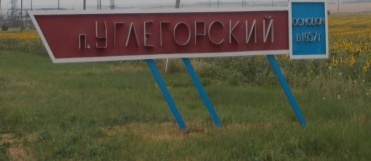             МО «Углегорское сельское поселение»            Пятница, 30 декабря 2016 года   № 23                                                                     Официальное средство массовой информации Углегорского сельского поселения «Углегорский вестник» издается на основании Решения Собрания депутатов Углегорского сельского поселения от 18.02.2016г. №  109, Постановления Администрации  Углегорского сельского поселения от 25.02.2016г. №23  Документы, публикуемые в «Углегорском вестнике» соответствуют оригиналам и имеют юридическую силу.Решение29 декабря 2016  года 		    	№ 25 	  	               п. Углегорский«О бюджете Углегорского сельского поселения Тацинского района на 2017 год и на плановый период 2018 и 2019 годов» В соответствии со ст.9 Бюджетного Кодекса Российской Федерации,Собрание депутатов РЕШИЛО:Статья 1. Основные характеристики бюджета Углегорского сельского поселения Тацинского района (далее - бюджета поселения) на 2017 год и на плановый период 2018 и 2019 годов. 1. Утвердить основные характеристики бюджета поселения на 2017 год, определенные  с учетом уровня инфляции, не превышающего 4,0 процента (декабрь 2017 года к декабрю 2016 года):1) прогнозируемый общий объем доходов бюджета поселения в сумме  6138,1 тыс. рублей;2) общий объем расходов бюджета поселения в сумме 6138,1 тыс. рублей;3) предельный объем муниципального долга Углегорского сельского поселения в сумме 1173,9 тыс. рублей;4) верхний предел муниципального внутреннего долга Углегорского сельского поселения на 1 января 2017 года в сумме 0,0 тыс. рублей, в том числе верхний предел долга по муниципальным гарантиям Углегорского сельского поселения в сумме 0,0 тыс. рублей;5) объем расходов на обслуживание муниципального долга Углегорского сельского поселения в сумме 0,0 тыс. рублей;6) прогнозируемый дефицит бюджета Углегорского сельского поселения в сумме 0,0 тыс. рублей.2. Утвердить основные характеристики бюджета поселения на плановый период 2018 и 2019 годов, определенные с учетом уровня инфляции, не превышающего 4,0 процента (декабрь 2018 года к декабрю 2017 года) и 4,0 процента (декабрь 2019 года к декабрю 2018 года) соответственно:1) прогнозируемый общий объем доходов бюджета поселения на 2018 год в сумме 4989,4 тыс. рублей и на 2019 год в сумме 4996,1 тыс. рублей;2) общий объем расходов бюджета поселения на 2018 год в сумме 4989,4  тыс. рублей и на 2019 год в сумме 4996,1 тыс. рублей;3) верхний предел муниципального внутреннего долга Углегорского сельского поселения на 1 января 2019 года в сумме 0,0 тыс. рублей, в том числе верхний предел долга по муниципальным гарантиям Углегорского сельского поселения в сумме 0,0 тыс. рублей, и на 1 января 2020 года в сумме 0,0 тыс. рублей, в том числе верхний предел долга по муниципальным гарантиям Углегорского сельского поселения в сумме 0,0 тыс. рублей;4) предельный объем муниципального долга Углегорского сельского поселения на 2018 год в сумме   1161,1 тыс. рублей и на 2019 год в сумме  1211,0 тыс. рублей;5) объем расходов на обслуживание муниципального долга на 2018 год в сумме   0,0 тыс. рублей и на 2019 год в сумме   0,0 тыс. рублей;6) прогнозируемый дефицит бюджета поселения на 2018 год в сумме   0,0 тыс. рублей и на 2019 год в сумме   0,0 тыс. рублей.3. Учесть в бюджете Углегорского сельского поселения объем поступлений доходов на 2017 год  согласно приложению 1 к настоящему решению, на плановый период 2018 и 2019 годов  согласно приложению 2 к настоящему решению.4. Утвердить источники финансирования дефицита бюджета Углегорского сельского поселения Тацинского района на 2016 год согласно приложению 3 к настоящему решению на плановый период 2018 и 2019 годов  согласно приложению 4 к настоящему решению.Статья 2. Нормативы отчисления доходов в местный бюджет на 2017 год В соответствии с пунктом 2 статьи 1841 Бюджетного кодекса Российской Федерации утвердить нормативы отчисления доходов в бюджет Углегорского сельского поселения Тацинского района на 2017 год и на плановый период 2018 и 2019 годов  согласно приложению 5 к настоящему решению.Статья 3. Главные администраторы доходов бюджета поселения и главные администраторы источников финансирования дефицита бюджета поселения1. Утвердить перечень главных администраторов доходов бюджета Углегорского сельского поселения Тацинского района – органа местного самоуправления Углегорского сельского поселения, согласно приложению 6 к настоящему решению.2. Утвердить перечень главных администраторов источников финансирования дефицита бюджета Углегорского сельского поселения Тацинского района  согласно приложению 7 к настоящему решению.Статья 4.	Бюджетные ассигнования бюджета поселения на 2017 год и на плановый период 2018 и 2019 годов1.  Утвердить:1) распределение бюджетных ассигнований по разделам, подразделам, целевым статьям (муниципальным программам Углегорского сельского поселения Тацинского района и непрограммным направлениям деятельности), группам и подгруппам видов  расходов классификации расходов бюджета Углегорского сельского поселения на 2017 год согласно приложению 8 к настоящему решению и на плановый период 2018 и 2019 годов согласно приложению 9 к настоящему решению;2) ведомственную структуру расходов бюджета Углегорского сельского поселения Тацинского района на 2017 год согласно приложению 10 к настоящему решению и на плановый период 2018 и 2019 годов согласно приложению 11 к настоящему решению;3) распределение бюджетных ассигнований по целевым статьям (муниципальным программам Углегорского сельского поселения и непрограммным направлениям деятельности), группам и подгруппам видов расходов, разделам, подразделам классификации расходов бюджетов на 2017 год согласно приложению 12 к настоящему решению и на плановый период 2018 и 2019 годов согласно приложению 13 к настоящему решению;Статья 5. Межбюджетные трансферты, предоставляемые бюджету муниципального района из бюджета поселенияУтвердить общий объем межбюджетных трансфертов, предоставляемых из бюджета Углегорского сельского поселения Тацинского района бюджету муниципального района на осуществление части полномочий по решению вопросов местного значения на 2017 год в сумме 35,4 тыс. рублей, на 2018 год в сумме 35,4 тыс. рублей и на 2019 год в сумме 35,4 тыс. рублей. Утвердить распределение межбюджетных трансфертов предоставляемых бюджету муниципального района на 2017 год согласно приложению 14 к настоящему решению и на плановый период 2018 и 2019 годов согласно приложению 15 к настоящему решению.Статья 6. Списание задолженности по пеням и штрафам по реструктурированной задолженности организаций по местным налогам, сборам, подлежащим зачислению в бюджет поселения, право на которую предоставлено до 1 января 2017 года.Администрация Углегорского сельского поселения списывает пени и штрафы по реструктурированной задолженности организаций по местным налогам, сборам, начисленным пеням и штрафам, подлежащим зачислению в бюджет поселения, при условиях полной уплаты организацией текущих платежей по местным налогам и сборам, подлежащим зачислению в бюджет поселения, и досрочного погашения реструктурированной задолженности, в порядке, определенном нормативным правовым актом Администрации Углегорского сельского поселения.Статья 7. Особенности исполнения бюджета поселения в 2017 годуНе использованные по состоянию на 1 января 2017 года остатки межбюджетных трансфертов, имеющих целевое назначение, предоставленных из бюджета Тацинского района, подлежат возврату в срок, установленный абзацем первым части 5 статьи 242 Бюджетного кодекса Российской Федерации.Статья 8. Субвенции из областного бюджета бюджету поселенияУчесть в составе доходов и расходов местного бюджета на 2017 год субвенции в соответствии с Областным Законом «Об областном бюджете на 2017 год и на плановый период 2018 и 2019 годов» согласно приложению 16 к настоящему решению и на плановый период 2018 и 2019 годов согласно приложению 17 к настоящему решению.Перечисление и расходование субвенций осуществляется в соответствии с требованиями бюджетного законодательства Российской Федерации в порядке, установленном Правительством Ростовской области.Статья 9. Вступление в силу настоящего решенияНастоящее решение Собрания депутатов Углегорского сельского поселения Тацинского района вступает в силу с 1 января 2017 года. Контроль за  исполнением  данного решения  возложить  на постоянную комиссию  по бюджету,  налогам,  муниципальной   собственности  (Фильцева М. Ю.).   Зам. Председателя Собрания депутатов –   Углегорского сельского поселения		                    Ю.А. Косенко Учредитель: Администрация муниципального образования «Углегорское сельское поселение».  Главный редактор: И.о.Главы Углегорского сельского поселения  Бабич Л.С.Издатель: Администрация муниципального образования «Углегорское сельское поселение».Пятница, 30 декабря 2016 г.  № 23Время подписания в печать: 17-00 Тираж: не более 1000 экз. в год.Адрес редакции: п. Углегорский пер. Школьный д.2  «Бесплатно»Ответственный за выпуск: И.о. Главы Углегорского сельского поселения  Бабич Л.С.Приложение №1к   решению Собрания депутатов Углегорского сельского поселенияот  29.12.2016г. № 25  "О бюджете Углегорского  сельского поселения Тацинского района на 2017 год и на плановый период 2018 и 2019 годов"Объем поступлений доходов бюджета Углегорского сельского поселения                                             Тацинского района  на 2017 годПриложение №1к   решению Собрания депутатов Углегорского сельского поселенияот  29.12.2016г. № 25  "О бюджете Углегорского  сельского поселения Тацинского района на 2017 год и на плановый период 2018 и 2019 годов"Объем поступлений доходов бюджета Углегорского сельского поселения                                             Тацинского района  на 2017 годПриложение №1к   решению Собрания депутатов Углегорского сельского поселенияот  29.12.2016г. № 25  "О бюджете Углегорского  сельского поселения Тацинского района на 2017 год и на плановый период 2018 и 2019 годов"Объем поступлений доходов бюджета Углегорского сельского поселения                                             Тацинского района  на 2017 год(тыс. рублей)(тыс. рублей)(тыс. рублей)Код бюджетной классификации Российской ФедерацииНаименование статьи доходовСумма1231 00 00000 00 0000 000 НАЛОГОВЫЕ И НЕНАЛОГОВЫЕ ДОХОДЫ1 173.91 01 00000 00 0000 000 НАЛОГИ НА ПРИБЫЛЬ, ДОХОДЫ860.61 01 02000 01 0000 110 Налог на доходы физических лиц860.61 01 02010 01 0000 110 Налог на доходы физических лиц с доходов, источником которых является налоговый агент, за исключением доходов, в отношении которых исчисление и уплата налога осуществляются в соответствии со статьями 227, 2271 и 228 Налогового кодекса Российской Федерации860.61 06 00000 00 0000 000 НАЛОГИ НА ИМУЩЕСТВО297.61 06 01000 00 0000 110 Налог на имущество физических лиц103.51 06 01030 10 0000 110 Налог на имущество физических лиц, взимаемый по ставкам, применяемым к объектам налогообложения, расположенным в границах сельских поселений103.51 06 06000 00 0000 110 Земельный налог194.11 06 06030 00 0000 110 Земельный налог с организаций159.01 06 06033 10 0000 110 Земельный налог с организаций, обладающих земельным участком, расположенным в границах сельских поселений159.01 06 06040 00 0000 110 Земельный налог с физических лиц35.11 06 06043 10 0000 110 Земельный налог с физических лиц, обладающих земельным участком, расположенным в границах сельских поселений35.11 16 00000 00 0000 000 ШТРАФЫ, САНКЦИИ, ВОЗМЕЩЕНИЕ УЩЕРБА15.71 16 51000 02 0000 140 Денежные взыскания (штрафы), установленные законами субъектов Российской Федерации за несоблюдение муниципальных правовых актов15.71 16 51040 02 0000 140 Денежные взыскания (штрафы), установленные законами субъектов Российской Федерации за несоблюдение муниципальных правовых актов, зачисляемые в бюджеты поселений15.72 00 00000 00 0000 000 БЕЗВОЗМЕЗДНЫЕ ПОСТУПЛЕНИЯ4 964.22 02 00000 00 0000 000 БЕЗВОЗМЕЗДНЫЕ ПОСТУПЛЕНИЯ ОТ ДРУГИХ БЮДЖЕТОВ БЮДЖЕТНОЙ СИСТЕМЫ РОССИЙСКОЙ ФЕДЕРАЦИИ4 964.22 02 10000 00 0000 151 Дотации бюджетам бюджетной системы Российской Федерации4 894.72 02 15001 00 0000 151 Дотации на выравнивание бюджетной обеспеченности4 894.72 02 15001 10 0000 151 Дотации бюджетам сельских поселений на выравнивание бюджетной обеспеченности4 894.72 02 30000 00 0000 151 Субвенции бюджетам бюджетной системы Российской Федерации69.52 02 30024 00 0000 151 Субвенции местным бюджетам на выполнение передаваемых полномочий субъектов Российской Федерации0.22 02 30024 10 0000 151 Субвенции бюджетам сельских поселений на выполнение передаваемых полномочий субъектов Российской Федерации0.22 02 35118 00 0000 151 Субвенции бюджетам на осуществление первичного воинского учета на территориях, где отсутствуют военные комиссариаты69.32 02 35118 10 0000 151 Субвенции бюджетам сельских поселений на осуществление первичного воинского учета на территориях, где отсутствуют военные комиссариаты69.3Всего доходов6 138.1Приложение №2Приложение №2Приложение №2Приложение №2Приложение №2к решению Собрания депутатов Углегорского сельского поселенияк решению Собрания депутатов Углегорского сельского поселенияк решению Собрания депутатов Углегорского сельского поселенияк решению Собрания депутатов Углегорского сельского поселенияк решению Собрания депутатов Углегорского сельского поселенияк решению Собрания депутатов Углегорского сельского поселенияот 29.12.2016г. №25 "О бюджете Углегорского  сельского поселения Тацинского района на 2017 год от 29.12.2016г. №25 "О бюджете Углегорского  сельского поселения Тацинского района на 2017 год от 29.12.2016г. №25 "О бюджете Углегорского  сельского поселения Тацинского района на 2017 год от 29.12.2016г. №25 "О бюджете Углегорского  сельского поселения Тацинского района на 2017 год от 29.12.2016г. №25 "О бюджете Углегорского  сельского поселения Тацинского района на 2017 год и на плановый период 2018 и 2019 годов"и на плановый период 2018 и 2019 годов"и на плановый период 2018 и 2019 годов"и на плановый период 2018 и 2019 годов"и на плановый период 2018 и 2019 годов"Объем поступлений доходов бюджета Углегорского  сельского поселения                                             Тацинского района  на плановый период 2018 и 2019 годовОбъем поступлений доходов бюджета Углегорского  сельского поселения                                             Тацинского района  на плановый период 2018 и 2019 годовОбъем поступлений доходов бюджета Углегорского  сельского поселения                                             Тацинского района  на плановый период 2018 и 2019 годовОбъем поступлений доходов бюджета Углегорского  сельского поселения                                             Тацинского района  на плановый период 2018 и 2019 годовОбъем поступлений доходов бюджета Углегорского  сельского поселения                                             Тацинского района  на плановый период 2018 и 2019 годовОбъем поступлений доходов бюджета Углегорского  сельского поселения                                             Тацинского района  на плановый период 2018 и 2019 годовОбъем поступлений доходов бюджета Углегорского  сельского поселения                                             Тацинского района  на плановый период 2018 и 2019 годовОбъем поступлений доходов бюджета Углегорского  сельского поселения                                             Тацинского района  на плановый период 2018 и 2019 годов(тыс. рублей)(тыс. рублей)(тыс. рублей)(тыс. рублей)(тыс. рублей)(тыс. рублей)Код бюджетной классификации Российской ФедерацииКод бюджетной классификации Российской ФедерацииНаименование статьи доходовПлановый периодПлановый периодПлановый периодКод бюджетной классификации Российской ФедерацииКод бюджетной классификации Российской ФедерацииНаименование статьи доходов2018 год2018 год2019 год1123341 00 00000 00 0000 000 1 00 00000 00 0000 000 НАЛОГОВЫЕ И НЕНАЛОГОВЫЕ ДОХОДЫ1 161.11 161.11 211.01 01 00000 00 0000 000 1 01 00000 00 0000 000 НАЛОГИ НА ПРИБЫЛЬ, ДОХОДЫ900.0900.0949.91 01 02000 01 0000 110 1 01 02000 01 0000 110 Налог на доходы физических лиц900.0900.0949.91 01 02010 01 0000 110 1 01 02010 01 0000 110 Налог на доходы физических лиц с доходов, источником которых является налоговый агент, за исключением доходов, в отношении которых исчисление и уплата налога осуществляются в соответствии со статьями 227, 2271 и 228 Налогового кодекса Российской Федерации900.0900.0949.91 06 00000 00 0000 000 1 06 00000 00 0000 000 НАЛОГИ НА ИМУЩЕСТВО256.1256.1256.11 06 01000 00 0000 110 1 06 01000 00 0000 110 Налог на имущество физических лиц62.062.062.01 06 01030 10 0000 110 1 06 01030 10 0000 110 Налог на имущество физических лиц, взимаемый по ставкам, применяемым к объектам налогообложения, расположенным в границах сельских поселений62.062.062.01 06 06000 00 0000 110 1 06 06000 00 0000 110 Земельный налог194.1194.1194.11 06 06030 00 0000 110 1 06 06030 00 0000 110 Земельный налог с организаций159.0159.0159.01 06 06033 10 0000 110 1 06 06033 10 0000 110 Земельный налог с организаций, обладающих земельным участком, расположенным в границах сельских поселений159.0159.0159.01 06 06040 00 0000 110 1 06 06040 00 0000 110 Земельный налог с физических лиц35.135.135.11 06 06043 10 0000 110 1 06 06043 10 0000 110 Земельный налог с физических лиц, обладающих земельным участком, расположенным в границах сельских поселений35.135.135.11 16 00000 00 0000 000 1 16 00000 00 0000 000 ШТРАФЫ, САНКЦИИ, ВОЗМЕЩЕНИЕ УЩЕРБА5.05.05.01 16 51000 02 0000 140 1 16 51000 02 0000 140 Денежные взыскания (штрафы), установленные законами субъектов Российской Федерации за несоблюдение муниципальных правовых актов5.05.05.01 16 51040 02 0000 140 1 16 51040 02 0000 140 Денежные взыскания (штрафы), установленные законами субъектов Российской Федерации за несоблюдение муниципальных правовых актов, зачисляемые в бюджеты поселений5.05.05.02 00 00000 00 0000 000 2 00 00000 00 0000 000 БЕЗВОЗМЕЗДНЫЕ ПОСТУПЛЕНИЯ3 828.33 828.33 785.12 02 00000 00 0000 000 2 02 00000 00 0000 000 БЕЗВОЗМЕЗДНЫЕ ПОСТУПЛЕНИЯ ОТ ДРУГИХ БЮДЖЕТОВ БЮДЖЕТНОЙ СИСТЕМЫ РОССИЙСКОЙ ФЕДЕРАЦИИ3 828.33 828.33 785.12 02 10000 00 0000 151 2 02 10000 00 0000 151 Дотации бюджетам бюджетной системы Российской Федерации3 758.83 758.83 715.62 02 15001 00 0000 151 2 02 15001 00 0000 151 Дотации на выравнивание бюджетной обеспеченности3 758.83 758.83 715.62 02 15001 10 0000 151 2 02 15001 10 0000 151 Дотации бюджетам сельских поселений на выравнивание бюджетной обеспеченности3 758.83 758.83 715.62 02 30000 00 0000 151 2 02 30000 00 0000 151 Субвенции бюджетам бюджетной системы Российской Федерации69.569.569.52 02 30024 00 0000 151 2 02 30024 00 0000 151 Субвенции местным бюджетам на выполнение передаваемых полномочий субъектов Российской Федерации0.20.20.22 02 30024 10 0000 151 2 02 30024 10 0000 151 Субвенции бюджетам сельских поселений на выполнение передаваемых полномочий субъектов Российской Федерации0.20.20.22 02 35118 00 0000 151 2 02 35118 00 0000 151 Субвенции бюджетам на осуществление первичного воинского учета на территориях, где отсутствуют военные комиссариаты69.369.369.32 02 35118 10 0000 151 2 02 35118 10 0000 151 Субвенции бюджетам сельских поселений на осуществление первичного воинского учета на территориях, где отсутствуют военные комиссариаты69.369.369.3Всего доходов4 989.44 989.44 996.1Приложение №3к  решению Собрания депутатов Углегорского сельского поселения  от 29.12.2016г   № 25 "О бюджете Углегорского  сельского поселения Тацинскогорайона на 2017 год и на плановый период 2018 и 2019 годов" ИСТОЧНИКИ ФИНАНСИРОВАНИЯ ДЕФИЦИТА БЮДЖЕТАУГЛЕГОРСКОГО СЕЛЬСКОГО ПОСЕЛЕНИЯ ТАЦИНСКОГО РАЙОНА НА 2017 ГОДПриложение №3к  решению Собрания депутатов Углегорского сельского поселения  от 29.12.2016г   № 25 "О бюджете Углегорского  сельского поселения Тацинскогорайона на 2017 год и на плановый период 2018 и 2019 годов" ИСТОЧНИКИ ФИНАНСИРОВАНИЯ ДЕФИЦИТА БЮДЖЕТАУГЛЕГОРСКОГО СЕЛЬСКОГО ПОСЕЛЕНИЯ ТАЦИНСКОГО РАЙОНА НА 2017 ГОДПриложение №3к  решению Собрания депутатов Углегорского сельского поселения  от 29.12.2016г   № 25 "О бюджете Углегорского  сельского поселения Тацинскогорайона на 2017 год и на плановый период 2018 и 2019 годов" ИСТОЧНИКИ ФИНАНСИРОВАНИЯ ДЕФИЦИТА БЮДЖЕТАУГЛЕГОРСКОГО СЕЛЬСКОГО ПОСЕЛЕНИЯ ТАЦИНСКОГО РАЙОНА НА 2017 ГОДПриложение №3к  решению Собрания депутатов Углегорского сельского поселения  от 29.12.2016г   № 25 "О бюджете Углегорского  сельского поселения Тацинскогорайона на 2017 год и на плановый период 2018 и 2019 годов" ИСТОЧНИКИ ФИНАНСИРОВАНИЯ ДЕФИЦИТА БЮДЖЕТАУГЛЕГОРСКОГО СЕЛЬСКОГО ПОСЕЛЕНИЯ ТАЦИНСКОГО РАЙОНА НА 2017 ГОДПриложение №3к  решению Собрания депутатов Углегорского сельского поселения  от 29.12.2016г   № 25 "О бюджете Углегорского  сельского поселения Тацинскогорайона на 2017 год и на плановый период 2018 и 2019 годов" ИСТОЧНИКИ ФИНАНСИРОВАНИЯ ДЕФИЦИТА БЮДЖЕТАУГЛЕГОРСКОГО СЕЛЬСКОГО ПОСЕЛЕНИЯ ТАЦИНСКОГО РАЙОНА НА 2017 ГОДПриложение №3к  решению Собрания депутатов Углегорского сельского поселения  от 29.12.2016г   № 25 "О бюджете Углегорского  сельского поселения Тацинскогорайона на 2017 год и на плановый период 2018 и 2019 годов" ИСТОЧНИКИ ФИНАНСИРОВАНИЯ ДЕФИЦИТА БЮДЖЕТАУГЛЕГОРСКОГО СЕЛЬСКОГО ПОСЕЛЕНИЯ ТАЦИНСКОГО РАЙОНА НА 2017 ГОДПриложение №3к  решению Собрания депутатов Углегорского сельского поселения  от 29.12.2016г   № 25 "О бюджете Углегорского  сельского поселения Тацинскогорайона на 2017 год и на плановый период 2018 и 2019 годов" ИСТОЧНИКИ ФИНАНСИРОВАНИЯ ДЕФИЦИТА БЮДЖЕТАУГЛЕГОРСКОГО СЕЛЬСКОГО ПОСЕЛЕНИЯ ТАЦИНСКОГО РАЙОНА НА 2017 ГОДПриложение №3к  решению Собрания депутатов Углегорского сельского поселения  от 29.12.2016г   № 25 "О бюджете Углегорского  сельского поселения Тацинскогорайона на 2017 год и на плановый период 2018 и 2019 годов" ИСТОЧНИКИ ФИНАНСИРОВАНИЯ ДЕФИЦИТА БЮДЖЕТАУГЛЕГОРСКОГО СЕЛЬСКОГО ПОСЕЛЕНИЯ ТАЦИНСКОГО РАЙОНА НА 2017 ГОДПриложение №3к  решению Собрания депутатов Углегорского сельского поселения  от 29.12.2016г   № 25 "О бюджете Углегорского  сельского поселения Тацинскогорайона на 2017 год и на плановый период 2018 и 2019 годов" ИСТОЧНИКИ ФИНАНСИРОВАНИЯ ДЕФИЦИТА БЮДЖЕТАУГЛЕГОРСКОГО СЕЛЬСКОГО ПОСЕЛЕНИЯ ТАЦИНСКОГО РАЙОНА НА 2017 ГОДПриложение №3к  решению Собрания депутатов Углегорского сельского поселения  от 29.12.2016г   № 25 "О бюджете Углегорского  сельского поселения Тацинскогорайона на 2017 год и на плановый период 2018 и 2019 годов" ИСТОЧНИКИ ФИНАНСИРОВАНИЯ ДЕФИЦИТА БЮДЖЕТАУГЛЕГОРСКОГО СЕЛЬСКОГО ПОСЕЛЕНИЯ ТАЦИНСКОГО РАЙОНА НА 2017 ГОД                                                                 (тыс.рублей)                                                                 (тыс.рублей)                                                                 (тыс.рублей)                                                                 (тыс.рублей)                                                                 (тыс.рублей)Код бюджетной классификации Российской ФедерацииНаименованиеНаименованиеНаименованиеНаименованиеНаименованиеНаименованиеСуммаСуммаСумма122222233301 00 00 00 00 0000 000ИСТОЧНИКИ ВНУТРЕННЕГО ФИНАНСИРОВАНИЯ ДЕФИЦИТОВ БЮДЖЕТОВИСТОЧНИКИ ВНУТРЕННЕГО ФИНАНСИРОВАНИЯ ДЕФИЦИТОВ БЮДЖЕТОВИСТОЧНИКИ ВНУТРЕННЕГО ФИНАНСИРОВАНИЯ ДЕФИЦИТОВ БЮДЖЕТОВИСТОЧНИКИ ВНУТРЕННЕГО ФИНАНСИРОВАНИЯ ДЕФИЦИТОВ БЮДЖЕТОВИСТОЧНИКИ ВНУТРЕННЕГО ФИНАНСИРОВАНИЯ ДЕФИЦИТОВ БЮДЖЕТОВИСТОЧНИКИ ВНУТРЕННЕГО ФИНАНСИРОВАНИЯ ДЕФИЦИТОВ БЮДЖЕТОВ0.00.00.001 05 00 00 00 0000 000Изменение остатков средств на счетах по учету средств бюджетаИзменение остатков средств на счетах по учету средств бюджетаИзменение остатков средств на счетах по учету средств бюджетаИзменение остатков средств на счетах по учету средств бюджетаИзменение остатков средств на счетах по учету средств бюджетаИзменение остатков средств на счетах по учету средств бюджета0.00.00.001 05 00 00 00 0000 500Увеличение остатков средств бюджетовУвеличение остатков средств бюджетовУвеличение остатков средств бюджетовУвеличение остатков средств бюджетовУвеличение остатков средств бюджетовУвеличение остатков средств бюджетов-6 138.1-6 138.1-6 138.101 05 02 00 00 0000 500Увеличение прочих остатков средств бюджетовУвеличение прочих остатков средств бюджетовУвеличение прочих остатков средств бюджетовУвеличение прочих остатков средств бюджетовУвеличение прочих остатков средств бюджетовУвеличение прочих остатков средств бюджетов-6 138.1-6 138.1-6 138.101 05 02 01 00 0000 510Увеличение прочих остатков денежных средств бюджетовУвеличение прочих остатков денежных средств бюджетовУвеличение прочих остатков денежных средств бюджетовУвеличение прочих остатков денежных средств бюджетовУвеличение прочих остатков денежных средств бюджетовУвеличение прочих остатков денежных средств бюджетов-6 138.1-6 138.1-6 138.101 05 02 01 10 0000 510Увеличение прочих остатков денежных средств бюджетов сельских поселенийУвеличение прочих остатков денежных средств бюджетов сельских поселенийУвеличение прочих остатков денежных средств бюджетов сельских поселенийУвеличение прочих остатков денежных средств бюджетов сельских поселенийУвеличение прочих остатков денежных средств бюджетов сельских поселенийУвеличение прочих остатков денежных средств бюджетов сельских поселений-6 138.1-6 138.1-6 138.101 05 00 00 00 0000 600Уменьшение остатков средств бюджетовУменьшение остатков средств бюджетовУменьшение остатков средств бюджетовУменьшение остатков средств бюджетовУменьшение остатков средств бюджетовУменьшение остатков средств бюджетов6 138.16 138.16 138.101 05 02 00 00 0000 600Уменьшение прочих остатков средств бюджетовУменьшение прочих остатков средств бюджетовУменьшение прочих остатков средств бюджетовУменьшение прочих остатков средств бюджетовУменьшение прочих остатков средств бюджетовУменьшение прочих остатков средств бюджетов6 138.16 138.16 138.101 05 02 01 00 0000 610Уменьшение прочих остатков денежных средств бюджетовУменьшение прочих остатков денежных средств бюджетовУменьшение прочих остатков денежных средств бюджетовУменьшение прочих остатков денежных средств бюджетовУменьшение прочих остатков денежных средств бюджетовУменьшение прочих остатков денежных средств бюджетов6 138.16 138.16 138.101 05 02 01 10 0000 610Уменьшение прочих остатков денежных средств бюджетов сельских поселенийУменьшение прочих остатков денежных средств бюджетов сельских поселенийУменьшение прочих остатков денежных средств бюджетов сельских поселенийУменьшение прочих остатков денежных средств бюджетов сельских поселенийУменьшение прочих остатков денежных средств бюджетов сельских поселенийУменьшение прочих остатков денежных средств бюджетов сельских поселений6 138.16 138.16 138.1ВСЕГО ИСТОЧНИКОВ ФИНАНСИРОВАНИЯ ДЕФИЦИТА БЮДЖЕТА ПОСЕЛЕНИЯВСЕГО ИСТОЧНИКОВ ФИНАНСИРОВАНИЯ ДЕФИЦИТА БЮДЖЕТА ПОСЕЛЕНИЯВСЕГО ИСТОЧНИКОВ ФИНАНСИРОВАНИЯ ДЕФИЦИТА БЮДЖЕТА ПОСЕЛЕНИЯВСЕГО ИСТОЧНИКОВ ФИНАНСИРОВАНИЯ ДЕФИЦИТА БЮДЖЕТА ПОСЕЛЕНИЯВСЕГО ИСТОЧНИКОВ ФИНАНСИРОВАНИЯ ДЕФИЦИТА БЮДЖЕТА ПОСЕЛЕНИЯВСЕГО ИСТОЧНИКОВ ФИНАНСИРОВАНИЯ ДЕФИЦИТА БЮДЖЕТА ПОСЕЛЕНИЯ0.00.00.0Приложение №4к решению Собрания депутатов Углегорского сельского поселения  от 29.12.2016года   № 25 "О бюджете Углегорского  сельского поселения Тацинскогорайона на 2017 год и на плановый период 2018 и 2019 годов" ИСТОЧНИКИ ФИНАНСИРОВАНИЯ ДЕФИЦИТА БЮДЖЕТАУГЛЕГОРСКОГО СЕЛЬСКОГО ПОСЕЛЕНИЯ ТАЦИНСКОГО РАЙОНА                                                                           НА ПЛАНОВЫЙ ПЕРИОД 2018 И 2019  ГОДОВПриложение №4к решению Собрания депутатов Углегорского сельского поселения  от 29.12.2016года   № 25 "О бюджете Углегорского  сельского поселения Тацинскогорайона на 2017 год и на плановый период 2018 и 2019 годов" ИСТОЧНИКИ ФИНАНСИРОВАНИЯ ДЕФИЦИТА БЮДЖЕТАУГЛЕГОРСКОГО СЕЛЬСКОГО ПОСЕЛЕНИЯ ТАЦИНСКОГО РАЙОНА                                                                           НА ПЛАНОВЫЙ ПЕРИОД 2018 И 2019  ГОДОВПриложение №4к решению Собрания депутатов Углегорского сельского поселения  от 29.12.2016года   № 25 "О бюджете Углегорского  сельского поселения Тацинскогорайона на 2017 год и на плановый период 2018 и 2019 годов" ИСТОЧНИКИ ФИНАНСИРОВАНИЯ ДЕФИЦИТА БЮДЖЕТАУГЛЕГОРСКОГО СЕЛЬСКОГО ПОСЕЛЕНИЯ ТАЦИНСКОГО РАЙОНА                                                                           НА ПЛАНОВЫЙ ПЕРИОД 2018 И 2019  ГОДОВПриложение №4к решению Собрания депутатов Углегорского сельского поселения  от 29.12.2016года   № 25 "О бюджете Углегорского  сельского поселения Тацинскогорайона на 2017 год и на плановый период 2018 и 2019 годов" ИСТОЧНИКИ ФИНАНСИРОВАНИЯ ДЕФИЦИТА БЮДЖЕТАУГЛЕГОРСКОГО СЕЛЬСКОГО ПОСЕЛЕНИЯ ТАЦИНСКОГО РАЙОНА                                                                           НА ПЛАНОВЫЙ ПЕРИОД 2018 И 2019  ГОДОВПриложение №4к решению Собрания депутатов Углегорского сельского поселения  от 29.12.2016года   № 25 "О бюджете Углегорского  сельского поселения Тацинскогорайона на 2017 год и на плановый период 2018 и 2019 годов" ИСТОЧНИКИ ФИНАНСИРОВАНИЯ ДЕФИЦИТА БЮДЖЕТАУГЛЕГОРСКОГО СЕЛЬСКОГО ПОСЕЛЕНИЯ ТАЦИНСКОГО РАЙОНА                                                                           НА ПЛАНОВЫЙ ПЕРИОД 2018 И 2019  ГОДОВПриложение №4к решению Собрания депутатов Углегорского сельского поселения  от 29.12.2016года   № 25 "О бюджете Углегорского  сельского поселения Тацинскогорайона на 2017 год и на плановый период 2018 и 2019 годов" ИСТОЧНИКИ ФИНАНСИРОВАНИЯ ДЕФИЦИТА БЮДЖЕТАУГЛЕГОРСКОГО СЕЛЬСКОГО ПОСЕЛЕНИЯ ТАЦИНСКОГО РАЙОНА                                                                           НА ПЛАНОВЫЙ ПЕРИОД 2018 И 2019  ГОДОВПриложение №4к решению Собрания депутатов Углегорского сельского поселения  от 29.12.2016года   № 25 "О бюджете Углегорского  сельского поселения Тацинскогорайона на 2017 год и на плановый период 2018 и 2019 годов" ИСТОЧНИКИ ФИНАНСИРОВАНИЯ ДЕФИЦИТА БЮДЖЕТАУГЛЕГОРСКОГО СЕЛЬСКОГО ПОСЕЛЕНИЯ ТАЦИНСКОГО РАЙОНА                                                                           НА ПЛАНОВЫЙ ПЕРИОД 2018 И 2019  ГОДОВПриложение №4к решению Собрания депутатов Углегорского сельского поселения  от 29.12.2016года   № 25 "О бюджете Углегорского  сельского поселения Тацинскогорайона на 2017 год и на плановый период 2018 и 2019 годов" ИСТОЧНИКИ ФИНАНСИРОВАНИЯ ДЕФИЦИТА БЮДЖЕТАУГЛЕГОРСКОГО СЕЛЬСКОГО ПОСЕЛЕНИЯ ТАЦИНСКОГО РАЙОНА                                                                           НА ПЛАНОВЫЙ ПЕРИОД 2018 И 2019  ГОДОВПриложение №4к решению Собрания депутатов Углегорского сельского поселения  от 29.12.2016года   № 25 "О бюджете Углегорского  сельского поселения Тацинскогорайона на 2017 год и на плановый период 2018 и 2019 годов" ИСТОЧНИКИ ФИНАНСИРОВАНИЯ ДЕФИЦИТА БЮДЖЕТАУГЛЕГОРСКОГО СЕЛЬСКОГО ПОСЕЛЕНИЯ ТАЦИНСКОГО РАЙОНА                                                                           НА ПЛАНОВЫЙ ПЕРИОД 2018 И 2019  ГОДОВ                                                            (тыс.рублей)                                                            (тыс.рублей)Код бюджетной классификации Российской ФедерацииНаименованиеНаименованиеНаименованиеНаименованиеНаименованиеНаименованиеСумма12222223401 00 00 00 00 0000 000ИСТОЧНИКИ ВНУТРЕННЕГО ФИНАНСИРОВАНИЯ ДЕФИЦИТОВ БЮДЖЕТОВИСТОЧНИКИ ВНУТРЕННЕГО ФИНАНСИРОВАНИЯ ДЕФИЦИТОВ БЮДЖЕТОВИСТОЧНИКИ ВНУТРЕННЕГО ФИНАНСИРОВАНИЯ ДЕФИЦИТОВ БЮДЖЕТОВИСТОЧНИКИ ВНУТРЕННЕГО ФИНАНСИРОВАНИЯ ДЕФИЦИТОВ БЮДЖЕТОВИСТОЧНИКИ ВНУТРЕННЕГО ФИНАНСИРОВАНИЯ ДЕФИЦИТОВ БЮДЖЕТОВИСТОЧНИКИ ВНУТРЕННЕГО ФИНАНСИРОВАНИЯ ДЕФИЦИТОВ БЮДЖЕТОВ0.0001 05 00 00 00 0000 000Изменение остатков средств на счетах по учету средств бюджетаИзменение остатков средств на счетах по учету средств бюджетаИзменение остатков средств на счетах по учету средств бюджетаИзменение остатков средств на счетах по учету средств бюджетаИзменение остатков средств на счетах по учету средств бюджетаИзменение остатков средств на счетах по учету средств бюджета0.0001 05 00 00 00 0000 500Увеличение остатков средств бюджетовУвеличение остатков средств бюджетовУвеличение остатков средств бюджетовУвеличение остатков средств бюджетовУвеличение остатков средств бюджетовУвеличение остатков средств бюджетов-4 989.4-4996.101 05 02 00 00 0000 500Увеличение прочих остатков средств бюджетовУвеличение прочих остатков средств бюджетовУвеличение прочих остатков средств бюджетовУвеличение прочих остатков средств бюджетовУвеличение прочих остатков средств бюджетовУвеличение прочих остатков средств бюджетов-4 989.4-4996.101 05 02 01 00 0000 510Увеличение прочих остатков денежных средств бюджетовУвеличение прочих остатков денежных средств бюджетовУвеличение прочих остатков денежных средств бюджетовУвеличение прочих остатков денежных средств бюджетовУвеличение прочих остатков денежных средств бюджетовУвеличение прочих остатков денежных средств бюджетов-4 989.4-4996.101 05 02 01 10 0000 510Увеличение прочих остатков денежных средств бюджетов сельских поселенийУвеличение прочих остатков денежных средств бюджетов сельских поселенийУвеличение прочих остатков денежных средств бюджетов сельских поселенийУвеличение прочих остатков денежных средств бюджетов сельских поселенийУвеличение прочих остатков денежных средств бюджетов сельских поселенийУвеличение прочих остатков денежных средств бюджетов сельских поселений-4 989.4-4996.101 05 00 00 00 0000 600Уменьшение остатков средств бюджетовУменьшение остатков средств бюджетовУменьшение остатков средств бюджетовУменьшение остатков средств бюджетовУменьшение остатков средств бюджетовУменьшение остатков средств бюджетов4 989.44996.101 05 02 00 00 0000 600Уменьшение прочих остатков средств бюджетовУменьшение прочих остатков средств бюджетовУменьшение прочих остатков средств бюджетовУменьшение прочих остатков средств бюджетовУменьшение прочих остатков средств бюджетовУменьшение прочих остатков средств бюджетов4 989.44996.101 05 02 01 00 0000 610Уменьшение прочих остатков денежных средств бюджетовУменьшение прочих остатков денежных средств бюджетовУменьшение прочих остатков денежных средств бюджетовУменьшение прочих остатков денежных средств бюджетовУменьшение прочих остатков денежных средств бюджетовУменьшение прочих остатков денежных средств бюджетов4 989.44996.101 05 02 01 10 0000 610Уменьшение прочих остатков денежных средств бюджетов сельских поселенийУменьшение прочих остатков денежных средств бюджетов сельских поселенийУменьшение прочих остатков денежных средств бюджетов сельских поселенийУменьшение прочих остатков денежных средств бюджетов сельских поселенийУменьшение прочих остатков денежных средств бюджетов сельских поселенийУменьшение прочих остатков денежных средств бюджетов сельских поселений4 989.44996.1ВСЕГО ИСТОЧНИКОВ ФИНАНСИРОВАНИЯ ДЕФИЦИТА БЮДЖЕТА ПОСЕЛЕНИЯВСЕГО ИСТОЧНИКОВ ФИНАНСИРОВАНИЯ ДЕФИЦИТА БЮДЖЕТА ПОСЕЛЕНИЯВСЕГО ИСТОЧНИКОВ ФИНАНСИРОВАНИЯ ДЕФИЦИТА БЮДЖЕТА ПОСЕЛЕНИЯВСЕГО ИСТОЧНИКОВ ФИНАНСИРОВАНИЯ ДЕФИЦИТА БЮДЖЕТА ПОСЕЛЕНИЯВСЕГО ИСТОЧНИКОВ ФИНАНСИРОВАНИЯ ДЕФИЦИТА БЮДЖЕТА ПОСЕЛЕНИЯВСЕГО ИСТОЧНИКОВ ФИНАНСИРОВАНИЯ ДЕФИЦИТА БЮДЖЕТА ПОСЕЛЕНИЯ0.00Приложение 5к  решению Собрания депутатов Углегорского сельского поселения от  29.12.2016года   № 25  "О бюджете Углегорского сельского поселения Тацинскогорайона на 2017 год и на плановый период 2018 и 2019 годов"Нормативы отчисления доходов 
в бюджет Углегорского сельского поселения Тацинского района на 2017 год и на плановый период 2018 и 2019 годов Приложение 5к  решению Собрания депутатов Углегорского сельского поселения от  29.12.2016года   № 25  "О бюджете Углегорского сельского поселения Тацинскогорайона на 2017 год и на плановый период 2018 и 2019 годов"Нормативы отчисления доходов 
в бюджет Углегорского сельского поселения Тацинского района на 2017 год и на плановый период 2018 и 2019 годов Приложение 5к  решению Собрания депутатов Углегорского сельского поселения от  29.12.2016года   № 25  "О бюджете Углегорского сельского поселения Тацинскогорайона на 2017 год и на плановый период 2018 и 2019 годов"Нормативы отчисления доходов 
в бюджет Углегорского сельского поселения Тацинского района на 2017 год и на плановый период 2018 и 2019 годов ..(в процентах)Наименование доходаНаименование доходаБюджет Углегорского сельского поселения112Дотации бюджетам сельских поселений на выравнивание бюджетной обеспеченностиДотации бюджетам сельских поселений на выравнивание бюджетной обеспеченности100Дотации бюджетам сельских поселений на поддержку мер по обеспечению сбалансированности бюджетовДотации бюджетам сельских поселений на поддержку мер по обеспечению сбалансированности бюджетов100Прочие дотации бюджетам сельских поселенийПрочие дотации бюджетам сельских поселений100Субвенции бюджетам сельских поселений на осуществление первичного воинского учета на территориях, где отсутствуют военные комиссариатыСубвенции бюджетам сельских поселений на осуществление первичного воинского учета на территориях, где отсутствуют военные комиссариаты100Субвенции бюджетам сельских поселений на выполнение передаваемых полномочий субъектов Российской ФедерацииСубвенции бюджетам сельских поселений на выполнение передаваемых полномочий субъектов Российской Федерации100Прочие субвенции бюджетам сельских поселенийПрочие субвенции бюджетам сельских поселений100Межбюджетные трансферты, передаваемые бюджетам сельских поселений для компенсации дополнительных расходов, возникших в результате решений, принятых органами власти другого уровняМежбюджетные трансферты, передаваемые бюджетам сельских поселений для компенсации дополнительных расходов, возникших в результате решений, принятых органами власти другого уровня100Межбюджетные трансферты, передаваемые бюджетам сельских поселений из бюджетов муниципальных районов на осуществление части полномочий по решению вопросов местного значения в соответствии с заключенными соглашениямиМежбюджетные трансферты, передаваемые бюджетам сельских поселений из бюджетов муниципальных районов на осуществление части полномочий по решению вопросов местного значения в соответствии с заключенными соглашениями100Прочие межбюджетные трансферты, передаваемые бюджетам сельских поселенийПрочие межбюджетные трансферты, передаваемые бюджетам сельских поселений100Примечание. Погашение задолженности по пеням и штрафам за несвоевременную уплату налогов и сборов в части отмененных налогов и сборов осуществляется по нормативам зачисления соответствующих налогов и сборов в бюджет сельского поселенияПримечание. Погашение задолженности по пеням и штрафам за несвоевременную уплату налогов и сборов в части отмененных налогов и сборов осуществляется по нормативам зачисления соответствующих налогов и сборов в бюджет сельского поселенияПримечание. Погашение задолженности по пеням и штрафам за несвоевременную уплату налогов и сборов в части отмененных налогов и сборов осуществляется по нормативам зачисления соответствующих налогов и сборов в бюджет сельского поселенияПриложение 6к  решению Собрания депутатов Углегорского сельского поселения  от 29.12.2016года   №25 "О бюджете Углегорского  сельского поселения Тацинскогорайона на 2017 год и на плановый период 2018 и 2019 годов"Перечень главных администраторов доходов 
бюджета Углегорского сельского поселения Тацинского района - органа местного самоуправления Углегорского  сельского поселенияПриложение 6к  решению Собрания депутатов Углегорского сельского поселения  от 29.12.2016года   №25 "О бюджете Углегорского  сельского поселения Тацинскогорайона на 2017 год и на плановый период 2018 и 2019 годов"Перечень главных администраторов доходов 
бюджета Углегорского сельского поселения Тацинского района - органа местного самоуправления Углегорского  сельского поселенияПриложение 6к  решению Собрания депутатов Углегорского сельского поселения  от 29.12.2016года   №25 "О бюджете Углегорского  сельского поселения Тацинскогорайона на 2017 год и на плановый период 2018 и 2019 годов"Перечень главных администраторов доходов 
бюджета Углегорского сельского поселения Тацинского района - органа местного самоуправления Углегорского  сельского поселенияПриложение 6к  решению Собрания депутатов Углегорского сельского поселения  от 29.12.2016года   №25 "О бюджете Углегорского  сельского поселения Тацинскогорайона на 2017 год и на плановый период 2018 и 2019 годов"Перечень главных администраторов доходов 
бюджета Углегорского сельского поселения Тацинского района - органа местного самоуправления Углегорского  сельского поселенияКод бюджетной классификации Российской Федерации Код бюджетной классификации Российской Федерации Наименование главного администратора доходов бюджета поселенияглавного администратора доходов местного бюджетаНаименование главного администратора доходов бюджета поселения123951Администрация Углегорского сельского поселения 9511 11 05025 10 0000 120Доходы, получаемые в виде арендной платы, а также средства от продажи права на заключение договоров аренды за земли, находящиеся в собственности сельских  поселений (за исключением земельных участков муниципальных бюджетных и автономных учреждений)9511 11 05035 10 0000 120Доходы от сдачи в аренду имущества, находящегося в оперативном управлении органов управления сельских поселений и созданных ими учреждений (за исключением имущества муниципальных бюджетных и автономных учреждений)9511 11 07015 10 0000 120Доходы от перечисления части прибыли, остающейся после уплаты налогов и иных обязательных платежей муниципальных унитарных предприятий, созданных сельских  поселениями9511 14 01050 10 0000 410Доходы от продажи квартир, находящихся в собственности сельских поселений9511 14 02052 10 0000 410Доходы от реализации имущества, находящегося в оперативном управлении учреждений, находящихся в ведении органов управления сельских  поселений (за исключением имущества муниципальных бюджетных и автономных учреждений), в части реализации основных средств по указанному имуществу9511 14 02052 10 0000 440Доходы от реализации имущества, находящегося в оперативном управлении учреждений, находящихся в ведении органов управления сельских поселений (за исключением имущества муниципальных бюджетных и автономных учреждений), в части реализации материальных запасов по указанному имуществу9511 14 02053 10 0000 410Доходы от реализации иного имущества, находящегося в собственности сельских поселений (за исключением имущества муниципальных бюджетных и автономных учреждений, а также имущества муниципальных унитарных предприятий, в том числе казенных), в части реализации основных средств по указанному имуществу9511 14 02053 10 0000 440Доходы от реализации иного имущества, находящегося в собственности сельских поселений (за исключением имущества муниципальных бюджетных и автономных учреждений, а также имущества муниципальных унитарных предприятий, в том числе казенных), в части реализации материальных запасов по указанному имуществу9511 14 06025 10 0000 430Доходы от продажи земельных участков, находящихся в собственности сельских  поселений (за исключением земельных участков муниципальных бюджетных и автономных учреждений)9511 16 18050 10 0000 140Денежные взыскания (штрафы) за нарушение бюджетного законодательства (в части бюджетов сельских  поселений)9511 16 90050 10 0000 140Прочие поступления от денежных взысканий (штрафов) и иных сумм в возмещение ущерба, зачисляемые в бюджеты сельских  поселений9511 17 01050 10 0000 180Невыясненные поступления, зачисляемые в бюджеты сельских  поселений9511 17 05050 10 0000 180Прочие неналоговые доходы бюджетов сельских поселений9512 02 15001 10 0000 151Дотации бюджетам сельских поселений на выравнивание бюджетной обеспеченности9512 02 15002 10 0000 151Дотации бюджетам сельских поселений на поддержку мер по обеспечению сбалансированности бюджетов9512 02 19999 10 0000 151Прочие дотации бюджетам сельских поселений9512 02 35118 10 0000 151Субвенции бюджетам сельских поселений на осуществление первичного воинского учета на территориях, где отсутствуют военные комиссариаты9512 02 30024 10 0000 151Субвенции бюджетам сельских поселений на выполнение передаваемых полномочий субъектов Российской Федерации9512 02 39999 10 0000 151Прочие субвенции бюджетам сельских поселений9512 02 45160 10 0000 151Межбюджетные трансферты, передаваемые бюджетам сельских поселений для компенсации дополнительных расходов, возникших в результате решений, принятых органами власти другого уровня9512 02 40014 10 0000 151Межбюджетные трансферты, передаваемые бюджетам сельских поселений из бюджетов муниципальных районов на осуществление части полномочий по решению вопросов местного значения в соответствии с заключенными соглашениями9512 02 49999 10 0000 151Прочие межбюджетные трансферты, передаваемые бюджетам сельских поселений9512 08 05000 10 0000 180Перечисления из бюджетов сельских поселений (в бюджеты поселений) для осуществления возврата (зачета) излишне уплаченных или излишне взысканных сумм налогов, сборов и иных платежей, а также сумм процентов за несвоевременное осуществление такого возврата и процентов, начисленных на излишне взысканные суммыПриложение 7к решению Собрания депутатов Углегорского сельского поселения от 29.12.2016   года   №25 "О бюджете Углегорского  сельского поселения Тацинского района на 2017 год и на плановый период 2018 и 2019 годов"Перечень главных администраторов источников финансирования дефицита бюджета Углегорского сельского поселения Тацинского районаПриложение 7к решению Собрания депутатов Углегорского сельского поселения от 29.12.2016   года   №25 "О бюджете Углегорского  сельского поселения Тацинского района на 2017 год и на плановый период 2018 и 2019 годов"Перечень главных администраторов источников финансирования дефицита бюджета Углегорского сельского поселения Тацинского районаПриложение 7к решению Собрания депутатов Углегорского сельского поселения от 29.12.2016   года   №25 "О бюджете Углегорского  сельского поселения Тацинского района на 2017 год и на плановый период 2018 и 2019 годов"Перечень главных администраторов источников финансирования дефицита бюджета Углегорского сельского поселения Тацинского районаПриложение 7к решению Собрания депутатов Углегорского сельского поселения от 29.12.2016   года   №25 "О бюджете Углегорского  сельского поселения Тацинского района на 2017 год и на плановый период 2018 и 2019 годов"Перечень главных администраторов источников финансирования дефицита бюджета Углегорского сельского поселения Тацинского районаКод бюджетной классификации Российской ФедерацииКод бюджетной классификации Российской ФедерацииКод бюджетной классификации Российской ФедерацииНаименование главного администратора источников финансирования дефицита бюджета поселенияглавного администратораисточников финансирования дефицита бюджета поселенияисточников финансирования дефицита бюджета поселенияНаименование главного администратора источников финансирования дефицита бюджета поселения1223951Администрация Углегорского сельского поселения95101 05 02 01 10 0000 51001 05 02 01 10 0000 510Увеличение прочих остатков денежных средств бюджетов сельских поселений95101 05 02 01 10 0000 61001 05 02 01 10 0000 610Уменьшение прочих остатков денежных средств бюджетов сельских поселенийПриложение № 8к  решению Собрания депутатов Углегорского сельского поселенияот 29.12.2016г.  №  25  "О бюджете Углегорского  сельского поселения Тацинского района на 2017 год и на плановый период 2018 и 2019 годов"Распределение бюджетных ассигнований по разделам и подразделам, целевым статьям (муниципальным программам Углегорского сельского поселения и непрограммным направлениям деятельности), группам и подгруппам видов  расходов классификации расходов бюджета Углегорского сельского поселения  на 2017 год  Приложение № 8к  решению Собрания депутатов Углегорского сельского поселенияот 29.12.2016г.  №  25  "О бюджете Углегорского  сельского поселения Тацинского района на 2017 год и на плановый период 2018 и 2019 годов"Распределение бюджетных ассигнований по разделам и подразделам, целевым статьям (муниципальным программам Углегорского сельского поселения и непрограммным направлениям деятельности), группам и подгруппам видов  расходов классификации расходов бюджета Углегорского сельского поселения  на 2017 год  Приложение № 8к  решению Собрания депутатов Углегорского сельского поселенияот 29.12.2016г.  №  25  "О бюджете Углегорского  сельского поселения Тацинского района на 2017 год и на плановый период 2018 и 2019 годов"Распределение бюджетных ассигнований по разделам и подразделам, целевым статьям (муниципальным программам Углегорского сельского поселения и непрограммным направлениям деятельности), группам и подгруппам видов  расходов классификации расходов бюджета Углегорского сельского поселения  на 2017 год  Приложение № 8к  решению Собрания депутатов Углегорского сельского поселенияот 29.12.2016г.  №  25  "О бюджете Углегорского  сельского поселения Тацинского района на 2017 год и на плановый период 2018 и 2019 годов"Распределение бюджетных ассигнований по разделам и подразделам, целевым статьям (муниципальным программам Углегорского сельского поселения и непрограммным направлениям деятельности), группам и подгруппам видов  расходов классификации расходов бюджета Углегорского сельского поселения  на 2017 год  Приложение № 8к  решению Собрания депутатов Углегорского сельского поселенияот 29.12.2016г.  №  25  "О бюджете Углегорского  сельского поселения Тацинского района на 2017 год и на плановый период 2018 и 2019 годов"Распределение бюджетных ассигнований по разделам и подразделам, целевым статьям (муниципальным программам Углегорского сельского поселения и непрограммным направлениям деятельности), группам и подгруппам видов  расходов классификации расходов бюджета Углегорского сельского поселения  на 2017 год  Приложение № 8к  решению Собрания депутатов Углегорского сельского поселенияот 29.12.2016г.  №  25  "О бюджете Углегорского  сельского поселения Тацинского района на 2017 год и на плановый период 2018 и 2019 годов"Распределение бюджетных ассигнований по разделам и подразделам, целевым статьям (муниципальным программам Углегорского сельского поселения и непрограммным направлениям деятельности), группам и подгруппам видов  расходов классификации расходов бюджета Углегорского сельского поселения  на 2017 год  (тыс. рублей)(тыс. рублей)(тыс. рублей)НаименованиеРзПРЦСРВРСумма123456Всего6 138.1Общегосударственные вопросы01003 021.4Функционирование высшего должностного лица субъекта Российской Федерации и муниципального образования0102695.3Расходы на выплаты по оплате труда работников органов местного самоуправления Углегорского сельского поселения по Главе Углегорского сельского поселения в рамках обеспечения функционирования Главы Углегорского сельского поселения (Расходы на выплаты персоналу государственных (муниципальных) органов) (Расходы на выплаты персоналу государственных (муниципальных) органов)010289 1 00 00110120695.3Функционирование Правительства Российской Федерации, высших исполнительных органов государственной власти субъектов Российской Федерации, местных администраций01042 234.1Расходы на выплаты по оплате труда работников органов местного самоуправления Углегорского сельского поселения в рамках обеспечения функционирования Администрации Углегорского сельского поселения (Расходы на выплаты персоналу государственных (муниципальных) органов) (Расходы на выплаты персоналу государственных (муниципальных) органов)010489 2 00 001101201 995.3Расходы на обеспечение деятельности органов местного самоуправления Углегорского сельского поселения в рамках обеспечения функционирования Администрации Углегорского сельского поселения (Иные закупки товаров, работ и услуг для обеспечения государственных (муниципальных) нужд) (Иные закупки товаров, работ и услуг для обеспечения государственных (муниципальных) нужд)010489 2 00 00190240235.2Расходы на обеспечение деятельности органов местного самоуправления Углегорского сельского поселения в рамках обеспечения функционирования Администрации Углегорского сельского поселения (Иные закупки товаров, работ и услуг для обеспечения государственных (муниципальных) нужд) (Уплата налогов, сборов и иных платежей)010489 2 00 001908503.4Расходы на осуществление полномочий по определению в соответствии с частью 1 статьи 11.2 Областного закона от 25 октября 2002 года № 273-ЗС «Об административных правонарушениях» перечня должностных лиц, уполномоченных составлять протоколы об административных правонарушениях в рамках непрограммных расходов органов местного самоуправления Углегорского сельского поселения (Иные закупки товаров, работ и услуг для обеспечения государственных (муниципальных) нужд) (Иные закупки товаров, работ и услуг для обеспечения государственных (муниципальных) нужд)010499 9 00 723902400.2Обеспечение деятельности финансовых, налоговых и таможенных органов и органов финансового (финансово-бюджетного) надзора010626.3Иные межбюджетные трансферты бюджетам муниципальных районов на осуществление контроля за исполнением бюджетов поселений и других функций Контрольного органа в части содержания специалиста в рамках непрограммных расходов органов местного самоуправления поселений (Иные межбюджетные трансферты) (Иные межбюджетные трансферты)010699 9 00 8904054026.3Другие общегосударственные вопросы011365.7Расходы на информационное обслуживание в средствах массовой информации в рамках обеспечения деятельности Администрации Углегорского сельского поселения (Иные закупки товаров, работ и услуг для обеспечения государственных (муниципальных) нужд) (Иные закупки товаров, работ и услуг для обеспечения государственных (муниципальных) нужд)011389 2 00 2565024023.2Реализация направления расходов в рамках обеспечения деятельности Администрации Углегорского сельского поселения (Уплата налогов, сборов и иных платежей)011389 2 00 9999085032.5Реализация направления расходов по иным непрограммным мероприятиям в рамках непрограммных расходов органа местного самоуправления Углегорского сельского поселения (Уплата налогов, сборов и иных платежей) (Уплата налогов, сборов и иных платежей)011399 9 00 9999085010.0Национальная оборона020069.3Мобилизационная и вневойсковая подготовка020369.3Расходы на осуществление первичного воинского учета на территориях, где отсутствуют военные комиссариаты в рамках непрограммных расходов органов местного самоуправления Углегорского сельского поселения (Иные закупки товаров, работ и услуг для обеспечения государственных (муниципальных) нужд) (Расходы на выплаты персоналу государственных (муниципальных) органов)020399 9 00 5118012056.5Расходы на осуществление первичного воинского учета на территориях, где отсутствуют военные комиссариаты в рамках непрограммных расходов органов местного самоуправления Углегорского сельского поселения (Иные закупки товаров, работ и услуг для обеспечения государственных (муниципальных) нужд) (Иные закупки товаров, работ и услуг для обеспечения государственных (муниципальных) нужд)020399 9 00 5118024012.8Национальная безопасность и правоохранительная деятельность03009.1Защита населения и территории от чрезвычайных ситуаций природного и техногенного характера, гражданская оборона03099.1Иные межбюджетные трансферты бюджетам муниципальных районов на организацию и осуществление мероприятий по обеспечению безопасности людей на водных объектах, охране их жизни и здоровья, участие в предупреждении и ликвидации последствий чрезвычайных ситуаций в границах поселений, в части содержания специалиста, в рамках муниципальной программы Углегорского сельского поселения" Защита населения и территории от чрезвычайных ситуаций, обеспечение пожарной безопасности и безопасности на водных объектах" (Иные межбюджетные трансферты) (Иные межбюджетные трансферты) (Иные межбюджетные трансферты)030910 0 00 890605409.1Жилищно-коммунальное хозяйство0500238.3Жилищное хозяйство050118.3Расходы на уплату взносов на капитальный ремонт многоквартирных домов находящихся в собственности Углегорского сельского поселения в рамках муниципальной программы Углегорского сельского поселения "Обеспечение качественными жилищно-коммунальными услугами населения Углегорского сельского поселения" (Иные закупки товаров, работ и услуг для обеспечения государственных (муниципальных) нужд) (Иные закупки товаров, работ и услуг для обеспечения государственных (муниципальных) нужд)050105 0 00 2561024018.3Благоустройство0503220.0Расходы на озеленение территории Углегорского сельского поселения в рамках муниципальной программы Углегорского сельского поселения "Благоустройсто территории Углегорского сельского поселения" (Иные закупки товаров, работ и услуг для обеспечения государственных (муниципальных) нужд) (Иные закупки товаров, работ и услуг для обеспечения государственных (муниципальных) нужд)050304 0 00 2458024020.0Расходы на содержание уличного освещения в рамках муниципальной программы Углегорского сельского поселения "Обеспечение качественными жилищно-коммунальными услугами населения Углегорского сельского поселения" (Иные закупки товаров, работ и услуг для обеспечения государственных (муниципальных) нужд) (Иные закупки товаров, работ и услуг для обеспечения государственных (муниципальных) нужд)050305 0 00 24610240200.0Культура, кинематография08002 800.0Культура08012 800.0Расходы на обеспечение деятельности (оказание услуг) культурно-досуговых муниципальных учреждений Углегорского сельского поселения в рамках муниципальной программы Углегорского сельского поселения «Развитие культуры» (Субсидии бюджетным учреждениям) (Субсидии бюджетным учреждениям)080102 0 00 015906102 800.0Приложение № 9к  решению Собрания депутатов Углегорского сельского поселенияот 29.12.2016г.  № 25 "О бюджете Углегорского  сельского поселения Тацинского района на 2017 год и на плановый период 2018 и 2019 годов"Распределение бюджетных ассигнований по разделам, подразделам, целевым статьям (муниципальным программам Углегорского сельского поселения Тацинского района и непрограммным направлениям деятельности), группам и подгруппам видов  расходов классификации расходов бюджета Углегорского сельского поселения  на плановый период 2018 и 2019 годовПриложение № 9к  решению Собрания депутатов Углегорского сельского поселенияот 29.12.2016г.  № 25 "О бюджете Углегорского  сельского поселения Тацинского района на 2017 год и на плановый период 2018 и 2019 годов"Распределение бюджетных ассигнований по разделам, подразделам, целевым статьям (муниципальным программам Углегорского сельского поселения Тацинского района и непрограммным направлениям деятельности), группам и подгруппам видов  расходов классификации расходов бюджета Углегорского сельского поселения  на плановый период 2018 и 2019 годовПриложение № 9к  решению Собрания депутатов Углегорского сельского поселенияот 29.12.2016г.  № 25 "О бюджете Углегорского  сельского поселения Тацинского района на 2017 год и на плановый период 2018 и 2019 годов"Распределение бюджетных ассигнований по разделам, подразделам, целевым статьям (муниципальным программам Углегорского сельского поселения Тацинского района и непрограммным направлениям деятельности), группам и подгруппам видов  расходов классификации расходов бюджета Углегорского сельского поселения  на плановый период 2018 и 2019 годовПриложение № 9к  решению Собрания депутатов Углегорского сельского поселенияот 29.12.2016г.  № 25 "О бюджете Углегорского  сельского поселения Тацинского района на 2017 год и на плановый период 2018 и 2019 годов"Распределение бюджетных ассигнований по разделам, подразделам, целевым статьям (муниципальным программам Углегорского сельского поселения Тацинского района и непрограммным направлениям деятельности), группам и подгруппам видов  расходов классификации расходов бюджета Углегорского сельского поселения  на плановый период 2018 и 2019 годовПриложение № 9к  решению Собрания депутатов Углегорского сельского поселенияот 29.12.2016г.  № 25 "О бюджете Углегорского  сельского поселения Тацинского района на 2017 год и на плановый период 2018 и 2019 годов"Распределение бюджетных ассигнований по разделам, подразделам, целевым статьям (муниципальным программам Углегорского сельского поселения Тацинского района и непрограммным направлениям деятельности), группам и подгруппам видов  расходов классификации расходов бюджета Углегорского сельского поселения  на плановый период 2018 и 2019 годовПриложение № 9к  решению Собрания депутатов Углегорского сельского поселенияот 29.12.2016г.  № 25 "О бюджете Углегорского  сельского поселения Тацинского района на 2017 год и на плановый период 2018 и 2019 годов"Распределение бюджетных ассигнований по разделам, подразделам, целевым статьям (муниципальным программам Углегорского сельского поселения Тацинского района и непрограммным направлениям деятельности), группам и подгруппам видов  расходов классификации расходов бюджета Углегорского сельского поселения  на плановый период 2018 и 2019 годовПриложение № 9к  решению Собрания депутатов Углегорского сельского поселенияот 29.12.2016г.  № 25 "О бюджете Углегорского  сельского поселения Тацинского района на 2017 год и на плановый период 2018 и 2019 годов"Распределение бюджетных ассигнований по разделам, подразделам, целевым статьям (муниципальным программам Углегорского сельского поселения Тацинского района и непрограммным направлениям деятельности), группам и подгруппам видов  расходов классификации расходов бюджета Углегорского сельского поселения  на плановый период 2018 и 2019 годовПриложение № 9к  решению Собрания депутатов Углегорского сельского поселенияот 29.12.2016г.  № 25 "О бюджете Углегорского  сельского поселения Тацинского района на 2017 год и на плановый период 2018 и 2019 годов"Распределение бюджетных ассигнований по разделам, подразделам, целевым статьям (муниципальным программам Углегорского сельского поселения Тацинского района и непрограммным направлениям деятельности), группам и подгруппам видов  расходов классификации расходов бюджета Углегорского сельского поселения  на плановый период 2018 и 2019 годов(тыс. рублей)(тыс. рублей)(тыс. рублей)НаименованиеРзПРЦСРВРПлановый периодПлановый периодПлановый периодНаименованиеРзПРЦСРВР2018 год2018 год2019 год12345667Всего4 989.44 989.44 996.1Общегосударственные вопросы01002 873.02 873.02 873.0Функционирование высшего должностного лица субъекта Российской Федерации и муниципального образования0102695.3695.3695.3Расходы на выплаты по оплате труда работников органов местного самоуправления Углегорского сельского поселения по Главе Углегорского сельского поселения в рамках обеспечения функционирования Главы Углегорского сельского поселения (Расходы на выплаты персоналу государственных (муниципальных) органов) (Расходы на выплаты персоналу государственных (муниципальных) органов)010289 1 00 00110120695.3695.3695.3Функционирование Правительства Российской Федерации, высших исполнительных органов государственной власти субъектов Российской Федерации, местных администраций01042 085.72 085.72 085.7Расходы на выплаты по оплате труда работников органов местного самоуправления Углегорского сельского поселения в рамках обеспечения функционирования Администрации Углегорского сельского поселения (Расходы на выплаты персоналу государственных (муниципальных) органов) (Расходы на выплаты персоналу государственных (муниципальных) органов)010489 2 00 001101201 880.01 880.01 875.3Расходы на обеспечение деятельности органов местного самоуправления Углегорского сельского поселения в рамках обеспечения функционирования Администрации Углегорского сельского поселения (Иные закупки товаров, работ и услуг для обеспечения государственных (муниципальных) нужд) (Иные закупки товаров, работ и услуг для обеспечения государственных (муниципальных) нужд)010489 2 00 00190240202.1202.1206.8Расходы на обеспечение деятельности органов местного самоуправления Углегорского сельского поселения в рамках обеспечения функционирования Администрации Углегорского сельского поселения (Иные закупки товаров, работ и услуг для обеспечения государственных (муниципальных) нужд) (Уплата налогов, сборов и иных платежей)010489 2 00 001908503.43.43.4Расходы на осуществление полномочий по определению в соответствии с частью 1 статьи 11.2 Областного закона от 25 октября 2002 года № 273-ЗС «Об административных правонарушениях» перечня должностных лиц, уполномоченных составлять протоколы об административных правонарушениях в рамках непрограммных расходов органов местного самоуправления Углегорского сельского поселения (Иные закупки товаров, работ и услуг для обеспечения государственных (муниципальных) нужд) (Иные закупки товаров, работ и услуг для обеспечения государственных (муниципальных) нужд)010499 9 00 723902400.20.20.2Обеспечение деятельности финансовых, налоговых и таможенных органов и органов финансового (финансово-бюджетного) надзора010626.326.326.3Иные межбюджетные трансферты бюджетам муниципальных районов на осуществление контроля за исполнением бюджетов поселений и других функций Контрольного органа в части содержания специалиста в рамках непрограммных расходов органов местного самоуправления поселений (Иные межбюджетные трансферты) (Иные межбюджетные трансферты)010699 9 00 8904054026.326.326.3Другие общегосударственные вопросы011365.765.765.7Расходы на информационное обслуживание в средствах массовой информации в рамках обеспечения деятельности Администрации Углегорского сельского поселения (Иные закупки товаров, работ и услуг для обеспечения государственных (муниципальных) нужд) (Иные закупки товаров, работ и услуг для обеспечения государственных (муниципальных) нужд)011389 2 00 2565024023.223.223.2Реализация направления расходов в рамках обеспечения деятельности Администрации Углегорского сельского поселения (Уплата налогов, сборов и иных платежей)011389 2 00 9999085032.532.532.5Реализация направления расходов по иным непрограммным мероприятиям в рамках непрограммных расходов органа местного самоуправления Углегорского сельского поселения (Уплата налогов, сборов и иных платежей) (Уплата налогов, сборов и иных платежей)011399 9 00 9999085010.010.010.0Национальная оборона020069.369.369.3Мобилизационная и вневойсковая подготовка020369.369.369.3Расходы на осуществление первичного воинского учета на территориях, где отсутствуют военные комиссариаты в рамках непрограммных расходов органов местного самоуправления Углегорского сельского поселения (Иные закупки товаров, работ и услуг для обеспечения государственных (муниципальных) нужд) (Расходы на выплаты персоналу государственных (муниципальных) органов)020399 9 00 5118012056.556.556.5Расходы на осуществление первичного воинского учета на территориях, где отсутствуют военные комиссариаты в рамках непрограммных расходов органов местного самоуправления Углегорского сельского поселения (Иные закупки товаров, работ и услуг для обеспечения государственных (муниципальных) нужд) (Иные закупки товаров, работ и услуг для обеспечения государственных (муниципальных) нужд)020399 9 00 5118024012.812.812.8Национальная безопасность и правоохранительная деятельность03009.19.19.1Защита населения и территории от чрезвычайных ситуаций природного и техногенного характера, гражданская оборона03099.19.19.1Иные межбюджетные трансферты бюджетам муниципальных районов на организацию и осуществление мероприятий по обеспечению безопасности людей на водных объектах, охране их жизни и здоровья, участие в предупреждении и ликвидации последствий чрезвычайных ситуаций в границах поселений, в части содержания специалиста, в рамках муниципальной программы Углегорского сельского поселения" Защита населения и территории от чрезвычайных ситуаций, обеспечение пожарной безопасности и безопасности на водных объектах" (Иные межбюджетные трансферты) (Иные межбюджетные трансферты) (Иные межбюджетные трансферты)030910 0 00 890605409.19.19.1Жилищно-коммунальное хозяйство0500238.0238.0238.0Жилищное хозяйство050118.018.018.0Расходы на уплату взносов на капитальный ремонт многоквартирных домов находящихся в собственности Углегорского сельского поселения в рамках муниципальной программы Углегорского сельского поселения "Обеспечение качественными жилищно-коммунальными услугами населения Углегорского сельского поселения" (Иные закупки товаров, работ и услуг для обеспечения государственных (муниципальных) нужд) (Иные закупки товаров, работ и услуг для обеспечения государственных (муниципальных) нужд)050105 0 00 2561024018.018.018.0Благоустройство0503220.0220.0220.0Расходы на озеленение территории Углегорского сельского поселения в рамках муниципальной программы Углегорского сельского поселения "Благоустройсто территории Углегорского сельского поселения" (Иные закупки товаров, работ и услуг для обеспечения государственных (муниципальных) нужд) (Иные закупки товаров, работ и услуг для обеспечения государственных (муниципальных) нужд)050304 0 00 2458024020.020.020.0Расходы на содержание уличного освещения в рамках муниципальной программы Углегорского сельского поселения "Обеспечение качественными жилищно-коммунальными услугами населения Углегорского сельского поселения" (Иные закупки товаров, работ и услуг для обеспечения государственных (муниципальных) нужд) (Иные закупки товаров, работ и услуг для обеспечения государственных (муниципальных) нужд)050305 0 00 24610240200.0200.0200.0Культура, кинематография08001 800.01 800.01 806.7Культура08011 800.01 800.01 806.7Расходы на обеспечение деятельности (оказание услуг) культурно-досуговых муниципальных учреждений Углегорского сельского поселения в рамках муниципальной программы Углегорского сельского поселения «Развитие культуры» (Субсидии бюджетным учреждениям) (Субсидии бюджетным учреждениям)080102 0 00 015906101 800.01 800.01 806.7Приложение № 10к решению Собрания депутатов Углегорского сельского поселенияот   29.12.2016г.  № 25"О бюджете Углегорского  сельского поселения Тацинского района на 2017 год и на плановый период 2018 и 2019 годов"Ведомственная структура расходов  бюджета                                                                                                                                                                                                                                                                                               Углегорского сельского поселения Тацинского района  на 2017 годПриложение № 10к решению Собрания депутатов Углегорского сельского поселенияот   29.12.2016г.  № 25"О бюджете Углегорского  сельского поселения Тацинского района на 2017 год и на плановый период 2018 и 2019 годов"Ведомственная структура расходов  бюджета                                                                                                                                                                                                                                                                                               Углегорского сельского поселения Тацинского района  на 2017 годПриложение № 10к решению Собрания депутатов Углегорского сельского поселенияот   29.12.2016г.  № 25"О бюджете Углегорского  сельского поселения Тацинского района на 2017 год и на плановый период 2018 и 2019 годов"Ведомственная структура расходов  бюджета                                                                                                                                                                                                                                                                                               Углегорского сельского поселения Тацинского района  на 2017 годПриложение № 10к решению Собрания депутатов Углегорского сельского поселенияот   29.12.2016г.  № 25"О бюджете Углегорского  сельского поселения Тацинского района на 2017 год и на плановый период 2018 и 2019 годов"Ведомственная структура расходов  бюджета                                                                                                                                                                                                                                                                                               Углегорского сельского поселения Тацинского района  на 2017 годПриложение № 10к решению Собрания депутатов Углегорского сельского поселенияот   29.12.2016г.  № 25"О бюджете Углегорского  сельского поселения Тацинского района на 2017 год и на плановый период 2018 и 2019 годов"Ведомственная структура расходов  бюджета                                                                                                                                                                                                                                                                                               Углегорского сельского поселения Тацинского района  на 2017 годПриложение № 10к решению Собрания депутатов Углегорского сельского поселенияот   29.12.2016г.  № 25"О бюджете Углегорского  сельского поселения Тацинского района на 2017 год и на плановый период 2018 и 2019 годов"Ведомственная структура расходов  бюджета                                                                                                                                                                                                                                                                                               Углегорского сельского поселения Тацинского района  на 2017 годПриложение № 10к решению Собрания депутатов Углегорского сельского поселенияот   29.12.2016г.  № 25"О бюджете Углегорского  сельского поселения Тацинского района на 2017 год и на плановый период 2018 и 2019 годов"Ведомственная структура расходов  бюджета                                                                                                                                                                                                                                                                                               Углегорского сельского поселения Тацинского района  на 2017 год(тыс. рублей)(тыс. рублей)(тыс. рублей)НаименованиеМинРзПРЦСРВРСумма1234567Всего6 138.10АДМИНИСТРАЦИЯ УГЛЕГОРСКОГО СЕЛЬСКОГО ПОСЕЛЕНИЯ9516 138.1Расходы на выплаты по оплате труда работников органов местного самоуправления Углегорского сельского поселения по Главе Углегорского сельского поселения в рамках обеспечения функционирования Главы Углегорского сельского поселения (Расходы на выплаты персоналу государственных (муниципальных) органов) (Расходы на выплаты персоналу в целях обеспечения выполнения функций государственными (муниципальными) органами, казенными учреждениями, органами управления государственными внебюджетными фондами)951010289 1 00 00110120695.3Расходы на выплаты по оплате труда работников органов местного самоуправления Углегорского сельского поселения в рамках обеспечения функционирования Администрации Углегорского сельского поселения (Расходы на выплаты персоналу государственных (муниципальных) органов) (Расходы на выплаты персоналу в целях обеспечения выполнения функций государственными (муниципальными) органами, казенными учреждениями, органами управления государственными внебюджетными фондами)951010489 2 00 001101201 995.3Расходы на обеспечение деятельности органов местного самоуправления Углегорского сельского поселения в рамках обеспечения функционирования Администрации Углегорского сельского поселения (Иные закупки товаров, работ и услуг для обеспечения государственных (муниципальных) нужд) (Закупка товаров, работ и услуг для обеспечения государственных (муниципальных) нужд)951010489 2 00 00190240235.2Расходы на обеспечение деятельности органов местного самоуправления Углегорского сельского поселения в рамках обеспечения функционирования Администрации Углегорского сельского поселения (Иные закупки товаров, работ и услуг для обеспечения государственных (муниципальных) нужд) (Иные бюджетные ассигнования)951010489 2 00 001908503.4Расходы на осуществление полномочий по определению в соответствии с частью 1 статьи 11.2 Областного закона от 25 октября 2002 года № 273-ЗС «Об административных правонарушениях» перечня должностных лиц, уполномоченных составлять протоколы об административных правонарушениях в рамках непрограммных расходов органов местного самоуправления Углегорского сельского поселения (Иные закупки товаров, работ и услуг для обеспечения государственных (муниципальных) нужд) (Закупка товаров, работ и услуг для обеспечения государственных (муниципальных) нужд)951010499 9 00 723902400.2Иные межбюджетные трансферты бюджетам муниципальных районов на осуществление контроля за исполнением бюджетов поселений и других функций Контрольного органа в части содержания специалиста в рамках непрограммных расходов органов местного самоуправления поселений (Иные межбюджетные трансферты) (Межбюджетные трансферты)951010699 9 00 8904054026.3Расходы на информационное обслуживание в средствах массовой информации в рамках обеспечения деятельности Администрации Углегорского сельского поселения (Иные закупки товаров, работ и услуг для обеспечения государственных (муниципальных) нужд) (Закупка товаров, работ и услуг для обеспечения государственных (муниципальных) нужд)951011389 2 00 2565024023.2Реализация направления расходов в рамках обеспечения деятельности Администрации Углегорского сельского поселения (Иные бюджетные ассигнования)951011389 2 00 9999085032.5Реализация направления расходов по иным непрограммным мероприятиям в рамках непрограммных расходов органа местного самоуправления Углегорского сельского поселения (Уплата налогов, сборов и иных платежей) (Иные бюджетные ассигнования)951011399 9 00 9999085010.0Расходы на осуществление первичного воинского учета на территориях, где отсутствуют военные комиссариаты в рамках непрограммных расходов органов местного самоуправления Углегорского сельского поселения (Иные закупки товаров, работ и услуг для обеспечения государственных (муниципальных) нужд) (Расходы на выплаты персоналу в целях обеспечения выполнения функций государственными (муниципальными) органами, казенными учреждениями, органами управления государственными внебюджетными фондами)951020399 9 00 5118012056.5Расходы на осуществление первичного воинского учета на территориях, где отсутствуют военные комиссариаты в рамках непрограммных расходов органов местного самоуправления Углегорского сельского поселения (Иные закупки товаров, работ и услуг для обеспечения государственных (муниципальных) нужд) (Закупка товаров, работ и услуг для обеспечения государственных (муниципальных) нужд)951020399 9 00 5118024012.8Иные межбюджетные трансферты бюджетам муниципальных районов на организацию и осуществление мероприятий по обеспечению безопасности людей на водных объектах, охране их жизни и здоровья, участие в предупреждении и ликвидации последствий чрезвычайных ситуаций в границах поселений, в части содержания специалиста, в рамках муниципальной программы Углегорского сельского поселения" Защита населения и территории от чрезвычайных ситуаций, обеспечение пожарной безопасности и безопасности на водных объектах" (Иные межбюджетные трансферты) (Иные межбюджетные трансферты) (Межбюджетные трансферты)951030910 0 00 890605409.1Расходы на уплату взносов на капитальный ремонт многоквартирных домов находящихся в собственности Углегорского сельского поселения в рамках муниципальной программы Углегорского сельского поселения "Обеспечение качественными жилищно-коммунальными услугами населения Углегорского сельского поселения" (Иные закупки товаров, работ и услуг для обеспечения государственных (муниципальных) нужд) (Закупка товаров, работ и услуг для обеспечения государственных (муниципальных) нужд)951050105 0 00 2561024018.3Расходы на озеленение территории Углегорского сельского поселения в рамках муниципальной программы Углегорского сельского поселения "Благоустройсто территории Углегорского сельского поселения" (Иные закупки товаров, работ и услуг для обеспечения государственных (муниципальных) нужд) (Закупка товаров, работ и услуг для обеспечения государственных (муниципальных) нужд)951050304 0 00 2458024020.0Расходы на содержание уличного освещения в рамках муниципальной программы Углегорского сельского поселения "Обеспечение качественными жилищно-коммунальными услугами населения Углегорского сельского поселения" (Иные закупки товаров, работ и услуг для обеспечения государственных (муниципальных) нужд) (Закупка товаров, работ и услуг для обеспечения государственных (муниципальных) нужд)951050305 0 00 24610240200.0Расходы на обеспечение деятельности (оказание услуг) культурно-досуговых муниципальных учреждений Углегорского сельского поселения в рамках муниципальной программы Углегорского сельского поселения «Развитие культуры» (Субсидии бюджетным учреждениям) (Предоставление субсидий бюджетным, автономным учреждениям и иным некоммерческим организациям)951080102 0 00 015906102 800.0Приложение № 11к    решению Собрания депутатов Углегорского сельского поселенияот 29.12.2016г.  №  25 "О бюджете Углегорского  сельского поселения Тацинского района на 2017 год и на плановый период 2018 и 2019 годов"Ведомственная структура расходов  бюджета    Углегорского сельского поселения Тацинского района                                                                           на плановый период 2018 и 2019 годов  Приложение № 11к    решению Собрания депутатов Углегорского сельского поселенияот 29.12.2016г.  №  25 "О бюджете Углегорского  сельского поселения Тацинского района на 2017 год и на плановый период 2018 и 2019 годов"Ведомственная структура расходов  бюджета    Углегорского сельского поселения Тацинского района                                                                           на плановый период 2018 и 2019 годов  Приложение № 11к    решению Собрания депутатов Углегорского сельского поселенияот 29.12.2016г.  №  25 "О бюджете Углегорского  сельского поселения Тацинского района на 2017 год и на плановый период 2018 и 2019 годов"Ведомственная структура расходов  бюджета    Углегорского сельского поселения Тацинского района                                                                           на плановый период 2018 и 2019 годов  Приложение № 11к    решению Собрания депутатов Углегорского сельского поселенияот 29.12.2016г.  №  25 "О бюджете Углегорского  сельского поселения Тацинского района на 2017 год и на плановый период 2018 и 2019 годов"Ведомственная структура расходов  бюджета    Углегорского сельского поселения Тацинского района                                                                           на плановый период 2018 и 2019 годов  Приложение № 11к    решению Собрания депутатов Углегорского сельского поселенияот 29.12.2016г.  №  25 "О бюджете Углегорского  сельского поселения Тацинского района на 2017 год и на плановый период 2018 и 2019 годов"Ведомственная структура расходов  бюджета    Углегорского сельского поселения Тацинского района                                                                           на плановый период 2018 и 2019 годов  Приложение № 11к    решению Собрания депутатов Углегорского сельского поселенияот 29.12.2016г.  №  25 "О бюджете Углегорского  сельского поселения Тацинского района на 2017 год и на плановый период 2018 и 2019 годов"Ведомственная структура расходов  бюджета    Углегорского сельского поселения Тацинского района                                                                           на плановый период 2018 и 2019 годов  Приложение № 11к    решению Собрания депутатов Углегорского сельского поселенияот 29.12.2016г.  №  25 "О бюджете Углегорского  сельского поселения Тацинского района на 2017 год и на плановый период 2018 и 2019 годов"Ведомственная структура расходов  бюджета    Углегорского сельского поселения Тацинского района                                                                           на плановый период 2018 и 2019 годов  Приложение № 11к    решению Собрания депутатов Углегорского сельского поселенияот 29.12.2016г.  №  25 "О бюджете Углегорского  сельского поселения Тацинского района на 2017 год и на плановый период 2018 и 2019 годов"Ведомственная структура расходов  бюджета    Углегорского сельского поселения Тацинского района                                                                           на плановый период 2018 и 2019 годов  Приложение № 11к    решению Собрания депутатов Углегорского сельского поселенияот 29.12.2016г.  №  25 "О бюджете Углегорского  сельского поселения Тацинского района на 2017 год и на плановый период 2018 и 2019 годов"Ведомственная структура расходов  бюджета    Углегорского сельского поселения Тацинского района                                                                           на плановый период 2018 и 2019 годов  (тыс. рублей)(тыс. рублей)(тыс. рублей)(тыс. рублей)НаименованиеМинРзПРЦСРВРПлановый периодПлановый периодПлановый периодНаименованиеМинРзПРЦСРВР2018 год2019 год2019 год123456788Всего4 989.404 996.104 996.10АДМИНИСТРАЦИЯ УГЛЕГОРСКОГО СЕЛЬСКОГО ПОСЕЛЕНИЯ9514 989.44 996.14 996.1Расходы на выплаты по оплате труда работников органов местного самоуправления Углегорского сельского поселения по Главе Углегорского сельского поселения в рамках обеспечения функционирования Главы Углегорского сельского поселения (Расходы на выплаты персоналу государственных (муниципальных) органов) (Расходы на выплаты персоналу в целях обеспечения выполнения функций государственными (муниципальными) органами, казенными учреждениями, органами управления государственными внебюджетными фондами)951010289 1 00 00110120695.3695.3695.3Расходы на выплаты по оплате труда работников органов местного самоуправления Углегорского сельского поселения в рамках обеспечения функционирования Администрации Углегорского сельского поселения (Расходы на выплаты персоналу государственных (муниципальных) органов) (Расходы на выплаты персоналу в целях обеспечения выполнения функций государственными (муниципальными) органами, казенными учреждениями, органами управления государственными внебюджетными фондами)951010489 2 00 001101201 880.01 875.31 875.3Расходы на обеспечение деятельности органов местного самоуправления Углегорского сельского поселения в рамках обеспечения функционирования Администрации Углегорского сельского поселения (Иные закупки товаров, работ и услуг для обеспечения государственных (муниципальных) нужд) (Закупка товаров, работ и услуг для обеспечения государственных (муниципальных) нужд)951010489 2 00 00190240202.1206.8206.8Расходы на обеспечение деятельности органов местного самоуправления Углегорского сельского поселения в рамках обеспечения функционирования Администрации Углегорского сельского поселения (Иные закупки товаров, работ и услуг для обеспечения государственных (муниципальных) нужд) (Иные бюджетные ассигнования)951010489 2 00 001908503.43.43.4Расходы на осуществление полномочий по определению в соответствии с частью 1 статьи 11.2 Областного закона от 25 октября 2002 года № 273-ЗС «Об административных правонарушениях» перечня должностных лиц, уполномоченных составлять протоколы об административных правонарушениях в рамках непрограммных расходов органов местного самоуправления Углегорского сельского поселения (Иные закупки товаров, работ и услуг для обеспечения государственных (муниципальных) нужд) (Закупка товаров, работ и услуг для обеспечения государственных (муниципальных) нужд)951010499 9 00 723902400.20.20.2Иные межбюджетные трансферты бюджетам муниципальных районов на осуществление контроля за исполнением бюджетов поселений и других функций Контрольного органа в части содержания специалиста в рамках непрограммных расходов органов местного самоуправления поселений (Иные межбюджетные трансферты) (Межбюджетные трансферты)951010699 9 00 8904054026.326.326.3Расходы на информационное обслуживание в средствах массовой информации в рамках обеспечения деятельности Администрации Углегорского сельского поселения (Иные закупки товаров, работ и услуг для обеспечения государственных (муниципальных) нужд) (Закупка товаров, работ и услуг для обеспечения государственных (муниципальных) нужд)951011389 2 00 2565024023.223.223.2Реализация направления расходов в рамках обеспечения деятельности Администрации Углегорского сельского поселения (Иные бюджетные ассигнования)951011389 2 00 9999085032.532.532.5Реализация направления расходов по иным непрограммным мероприятиям в рамках непрограммных расходов органа местного самоуправления Углегорского сельского поселения (Уплата налогов, сборов и иных платежей) (Иные бюджетные ассигнования)951011399 9 00 9999085010.010.010.0Расходы на осуществление первичного воинского учета на территориях, где отсутствуют военные комиссариаты в рамках непрограммных расходов органов местного самоуправления Углегорского сельского поселения (Иные закупки товаров, работ и услуг для обеспечения государственных (муниципальных) нужд) (Расходы на выплаты персоналу в целях обеспечения выполнения функций государственными (муниципальными) органами, казенными учреждениями, органами управления государственными внебюджетными фондами)951020399 9 00 5118012056.556.556.5Расходы на осуществление первичного воинского учета на территориях, где отсутствуют военные комиссариаты в рамках непрограммных расходов органов местного самоуправления Углегорского сельского поселения (Иные закупки товаров, работ и услуг для обеспечения государственных (муниципальных) нужд) (Закупка товаров, работ и услуг для обеспечения государственных (муниципальных) нужд)951020399 9 00 5118024012.812.812.8Иные межбюджетные трансферты бюджетам муниципальных районов на организацию и осуществление мероприятий по обеспечению безопасности людей на водных объектах, охране их жизни и здоровья, участие в предупреждении и ликвидации последствий чрезвычайных ситуаций в границах поселений, в части содержания специалиста, в рамках муниципальной программы Углегорского сельского поселения" Защита населения и территории от чрезвычайных ситуаций, обеспечение пожарной безопасности и безопасности на водных объектах" (Иные межбюджетные трансферты) (Иные межбюджетные трансферты) (Межбюджетные трансферты)951030910 0 00 890605409.19.19.1Расходы на уплату взносов на капитальный ремонт многоквартирных домов находящихся в собственности Углегорского сельского поселения в рамках муниципальной программы Углегорского сельского поселения "Обеспечение качественными жилищно-коммунальными услугами населения Углегорского сельского поселения" (Иные закупки товаров, работ и услуг для обеспечения государственных (муниципальных) нужд) (Закупка товаров, работ и услуг для обеспечения государственных (муниципальных) нужд)951050105 0 00 2561024018.018.018.0Расходы на озеленение территории Углегорского сельского поселения в рамках муниципальной программы Углегорского сельского поселения "Благоустройсто территории Углегорского сельского поселения" (Иные закупки товаров, работ и услуг для обеспечения государственных (муниципальных) нужд) (Закупка товаров, работ и услуг для обеспечения государственных (муниципальных) нужд)951050304 0 00 2458024020.020.020.0Расходы на содержание уличного освещения в рамках муниципальной программы Углегорского сельского поселения "Обеспечение качественными жилищно-коммунальными услугами населения Углегорского сельского поселения" (Иные закупки товаров, работ и услуг для обеспечения государственных (муниципальных) нужд) (Закупка товаров, работ и услуг для обеспечения государственных (муниципальных) нужд)951050305 0 00 24610240200.0200.0200.0Расходы на обеспечение деятельности (оказание услуг) культурно-досуговых муниципальных учреждений Углегорского сельского поселения в рамках муниципальной программы Углегорского сельского поселения «Развитие культуры» (Субсидии бюджетным учреждениям) (Предоставление субсидий бюджетным, автономным учреждениям и иным некоммерческим организациям)951080102 0 00 015906101 800.01 806.71 806.7Приложение № 12к  решению Собрания депутатов Углегорского сельского поселенияот  29.12. 2016г.  №  25 "О бюджете Углегорского  сельского поселения Тацинского района на 2017 год и на плановый период 2018 и 2019 годов"Распределение бюджетных ассигнований  по целевым статьям (муниципальным программам Углегорского сельского поселения и непрограммным направлениям деятельности), группам и подгруппам видов расходов, разделам подразделам классификации расходов бюджетов на 2017 годПриложение № 12к  решению Собрания депутатов Углегорского сельского поселенияот  29.12. 2016г.  №  25 "О бюджете Углегорского  сельского поселения Тацинского района на 2017 год и на плановый период 2018 и 2019 годов"Распределение бюджетных ассигнований  по целевым статьям (муниципальным программам Углегорского сельского поселения и непрограммным направлениям деятельности), группам и подгруппам видов расходов, разделам подразделам классификации расходов бюджетов на 2017 годПриложение № 12к  решению Собрания депутатов Углегорского сельского поселенияот  29.12. 2016г.  №  25 "О бюджете Углегорского  сельского поселения Тацинского района на 2017 год и на плановый период 2018 и 2019 годов"Распределение бюджетных ассигнований  по целевым статьям (муниципальным программам Углегорского сельского поселения и непрограммным направлениям деятельности), группам и подгруппам видов расходов, разделам подразделам классификации расходов бюджетов на 2017 годПриложение № 12к  решению Собрания депутатов Углегорского сельского поселенияот  29.12. 2016г.  №  25 "О бюджете Углегорского  сельского поселения Тацинского района на 2017 год и на плановый период 2018 и 2019 годов"Распределение бюджетных ассигнований  по целевым статьям (муниципальным программам Углегорского сельского поселения и непрограммным направлениям деятельности), группам и подгруппам видов расходов, разделам подразделам классификации расходов бюджетов на 2017 годПриложение № 12к  решению Собрания депутатов Углегорского сельского поселенияот  29.12. 2016г.  №  25 "О бюджете Углегорского  сельского поселения Тацинского района на 2017 год и на плановый период 2018 и 2019 годов"Распределение бюджетных ассигнований  по целевым статьям (муниципальным программам Углегорского сельского поселения и непрограммным направлениям деятельности), группам и подгруппам видов расходов, разделам подразделам классификации расходов бюджетов на 2017 годПриложение № 12к  решению Собрания депутатов Углегорского сельского поселенияот  29.12. 2016г.  №  25 "О бюджете Углегорского  сельского поселения Тацинского района на 2017 год и на плановый период 2018 и 2019 годов"Распределение бюджетных ассигнований  по целевым статьям (муниципальным программам Углегорского сельского поселения и непрограммным направлениям деятельности), группам и подгруппам видов расходов, разделам подразделам классификации расходов бюджетов на 2017 год(тыс. рублей)(тыс. рублей)(тыс. рублей)НаименованиеЦСРВРРзПРСумма123456Всего6 138.1Муниципальная программа Углегорского сельского поселения "Развитие культуры"02 0 00 000002 800.0Расходы на обеспечение деятельности (оказание услуг) культурно-досуговых муниципальных учреждений Углегорского сельского поселения в рамках муниципальной программы Углегорского сельского поселения «Развитие культуры» (Субсидии бюджетным учреждениям) (Предоставление субсидий бюджетным, автономным учреждениям и иным некоммерческим организациям)02 0 00 0159061108012 800.0Муниципальная программа Углегорского сельского поселения "Благоустройство территории Углегорского сельского поселения"04 0 00 0000020.0Расходы на озеленение территории Углегорского сельского поселения в рамках муниципальной программы Углегорского сельского поселения "Благоустройсто территории Углегорского сельского поселения" (Иные закупки товаров, работ и услуг для обеспечения государственных (муниципальных) нужд) (Закупка товаров, работ и услуг для обеспечения государственных (муниципальных) нужд)04 0 00 24580240050320.0Муниципальная программа "Обеспечение качественными жилищно-коммунальными услугами населения Углегорского сельского поселения"05 0 00 00000218.3Расходы на содержание уличного освещения в рамках муниципальной программы Углегорского сельского поселения "Обеспечение качественными жилищно-коммунальными услугами населения Углегорского сельского поселения" (Иные закупки товаров, работ и услуг для обеспечения государственных (муниципальных) нужд) (Закупка товаров, работ и услуг для обеспечения государственных (муниципальных) нужд)05 0 00 246102400503200.0Расходы на уплату взносов на капитальный ремонт многоквартирных домов находящихся в собственности Углегорского сельского поселения в рамках муниципальной программы Углегорского сельского поселения "Обеспечение качественными жилищно-коммунальными услугами населения Углегорского сельского поселения" (Иные закупки товаров, работ и услуг для обеспечения государственных (муниципальных) нужд) (Закупка товаров, работ и услуг для обеспечения государственных (муниципальных) нужд)05 0 00 25610240050118.3Муниципальная программа Углегорского сельского поселения "Защита населения и территории от чрезвычайных ситуаций, обеспечение пожарной безопасности и безопасности на водных объектах"10 0 00 000009.1Иные межбюджетные трансферты бюджетам муниципальных районов на организацию и осуществление мероприятий по обеспечению безопасности людей на водных объектах, охране их жизни и здоровья, участие в предупреждении и ликвидации последствий чрезвычайных ситуаций в границах поселений, в части содержания специалиста, в рамках муниципальной программы Углегорского сельского поселения" Защита населения и территории от чрезвычайных ситуаций, обеспечение пожарной безопасности и безопасности на водных объектах" (Иные межбюджетные трансферты) (Иные межбюджетные трансферты) (Межбюджетные трансферты)10 0 00 8906054003099.1Обеспечение деятельности Администрации Углегорского сельского поселения89 0 00 000002 984.9Глава администрации Углегорского сельского поселения89 1 00 00000695.3Расходы на выплаты по оплате труда работников органов местного самоуправления Углегорского сельского поселения по Главе Углегорского сельского поселения в рамках обеспечения функционирования Главы Углегорского сельского поселения (Расходы на выплаты персоналу государственных (муниципальных) органов) (Расходы на выплаты персоналу в целях обеспечения выполнения функций государственными (муниципальными) органами, казенными учреждениями, органами управления государственными внебюджетными фондами)89 1 00 001101200102695.3Администрация Углегорского сельского поселения89 2 00 000002 289.6Расходы на выплаты по оплате труда работников органов местного самоуправления Углегорского сельского поселения в рамках обеспечения функционирования Администрации Углегорского сельского поселения (Расходы на выплаты персоналу государственных (муниципальных) органов) (Расходы на выплаты персоналу в целях обеспечения выполнения функций государственными (муниципальными) органами, казенными учреждениями, органами управления государственными внебюджетными фондами)89 2 00 0011012001041 995.3Расходы на обеспечение деятельности органов местного самоуправления Углегорского сельского поселения в рамках обеспечения функционирования Администрации Углегорского сельского поселения (Иные закупки товаров, работ и услуг для обеспечения государственных (муниципальных) нужд) (Закупка товаров, работ и услуг для обеспечения государственных (муниципальных) нужд)89 2 00 001902400104235.2Расходы на обеспечение деятельности органов местного самоуправления Углегорского сельского поселения в рамках обеспечения функционирования Администрации Углегорского сельского поселения (Иные закупки товаров, работ и услуг для обеспечения государственных (муниципальных) нужд) (Иные бюджетные ассигнования)89 2 00 0019081001043.4Расходы на информационное обслуживание в средствах массовой информации в рамках обеспечения деятельности Администрации Углегорского сельского поселения (Иные закупки товаров, работ и услуг для обеспечения государственных (муниципальных) нужд) (Закупка товаров, работ и услуг для обеспечения государственных (муниципальных) нужд)89 2 00 25650240011323.2Реализация направления расходов в рамках обеспечения деятельности Администрации Углегорского сельского поселения (Иные бюджетные ассигнования)89 2 00 99990810011332.5Непрограммные расходы органов местного самоуправления Углегорского сельского поселения99 0 00 00000105.8Непрограммыне расходы99 9 00 00000105.8Расходы на осуществление первичного воинского учета на территориях, где отсутствуют военные комиссариаты в рамках непрограммных расходов органов местного самоуправления Углегорского сельского поселения (Иные закупки товаров, работ и услуг для обеспечения государственных (муниципальных) нужд) (Расходы на выплаты персоналу в целях обеспечения выполнения функций государственными (муниципальными) органами, казенными учреждениями, органами управления государственными внебюджетными фондами)99 9 00 51180120020356.5Расходы на осуществление первичного воинского учета на территориях, где отсутствуют военные комиссариаты в рамках непрограммных расходов органов местного самоуправления Углегорского сельского поселения (Иные закупки товаров, работ и услуг для обеспечения государственных (муниципальных) нужд) (Закупка товаров, работ и услуг для обеспечения государственных (муниципальных) нужд)99 9 00 51180240020312.8Расходы на осуществление полномочий по определению в соответствии с частью 1 статьи 11.2 Областного закона от 25 октября 2002 года № 273-ЗС «Об административных правонарушениях» перечня должностных лиц, уполномоченных составлять протоколы об административных правонарушениях в рамках непрограммных расходов органов местного самоуправления Углегорского сельского поселения (Иные закупки товаров, работ и услуг для обеспечения государственных (муниципальных) нужд) (Закупка товаров, работ и услуг для обеспечения государственных (муниципальных) нужд)99 9 00 7239024001040.2Иные межбюджетные трансферты бюджетам муниципальных районов на осуществление контроля за исполнением бюджетов поселений и других функций Контрольного органа в части содержания специалиста в рамках непрограммных расходов органов местного самоуправления поселений (Иные межбюджетные трансферты) (Межбюджетные трансферты)99 9 00 89040540010626.3Реализация направления расходов по иным непрограммным мероприятиям в рамках непрограммных расходов органа местного самоуправления Углегорского сельского поселения (Уплата налогов, сборов и иных платежей) (Иные бюджетные ассигнования)99 9 00 99990810011310.0Приложение № 13к решению Собрания депутатов Углегорского сельского поселенияот 29.12.2016г.  №25 "О бюджете Углегорского  сельского поселения Тацинского района на 2017 год и на плановый период 2018 и 2019 годов"Распределение бюджетных ассигнований  по целевым статьям (муниципальным программам Углегорского сельского поселения и непрограммным направлениям деятельности), группам и подгруппам видов расходов, разделам, подразделам классификации расходов бюджетов  на плановый период 2018 и 2019 годов  Приложение № 13к решению Собрания депутатов Углегорского сельского поселенияот 29.12.2016г.  №25 "О бюджете Углегорского  сельского поселения Тацинского района на 2017 год и на плановый период 2018 и 2019 годов"Распределение бюджетных ассигнований  по целевым статьям (муниципальным программам Углегорского сельского поселения и непрограммным направлениям деятельности), группам и подгруппам видов расходов, разделам, подразделам классификации расходов бюджетов  на плановый период 2018 и 2019 годов  Приложение № 13к решению Собрания депутатов Углегорского сельского поселенияот 29.12.2016г.  №25 "О бюджете Углегорского  сельского поселения Тацинского района на 2017 год и на плановый период 2018 и 2019 годов"Распределение бюджетных ассигнований  по целевым статьям (муниципальным программам Углегорского сельского поселения и непрограммным направлениям деятельности), группам и подгруппам видов расходов, разделам, подразделам классификации расходов бюджетов  на плановый период 2018 и 2019 годов  Приложение № 13к решению Собрания депутатов Углегорского сельского поселенияот 29.12.2016г.  №25 "О бюджете Углегорского  сельского поселения Тацинского района на 2017 год и на плановый период 2018 и 2019 годов"Распределение бюджетных ассигнований  по целевым статьям (муниципальным программам Углегорского сельского поселения и непрограммным направлениям деятельности), группам и подгруппам видов расходов, разделам, подразделам классификации расходов бюджетов  на плановый период 2018 и 2019 годов  Приложение № 13к решению Собрания депутатов Углегорского сельского поселенияот 29.12.2016г.  №25 "О бюджете Углегорского  сельского поселения Тацинского района на 2017 год и на плановый период 2018 и 2019 годов"Распределение бюджетных ассигнований  по целевым статьям (муниципальным программам Углегорского сельского поселения и непрограммным направлениям деятельности), группам и подгруппам видов расходов, разделам, подразделам классификации расходов бюджетов  на плановый период 2018 и 2019 годов  Приложение № 13к решению Собрания депутатов Углегорского сельского поселенияот 29.12.2016г.  №25 "О бюджете Углегорского  сельского поселения Тацинского района на 2017 год и на плановый период 2018 и 2019 годов"Распределение бюджетных ассигнований  по целевым статьям (муниципальным программам Углегорского сельского поселения и непрограммным направлениям деятельности), группам и подгруппам видов расходов, разделам, подразделам классификации расходов бюджетов  на плановый период 2018 и 2019 годов  Приложение № 13к решению Собрания депутатов Углегорского сельского поселенияот 29.12.2016г.  №25 "О бюджете Углегорского  сельского поселения Тацинского района на 2017 год и на плановый период 2018 и 2019 годов"Распределение бюджетных ассигнований  по целевым статьям (муниципальным программам Углегорского сельского поселения и непрограммным направлениям деятельности), группам и подгруппам видов расходов, разделам, подразделам классификации расходов бюджетов  на плановый период 2018 и 2019 годов  (тыс. рублей)(тыс. рублей)(тыс. рублей)(тыс. рублей)НаименованиеЦСРВРРзПРПлановый периодПлановый периодНаименованиеЦСРВРРзПР2018 год2019 год1234567Всего4 989.44 996.1Муниципальная программа Углегорского сельского поселения "Развитие культуры"02 0 00 000001 800.01 806.7Расходы на обеспечение деятельности (оказание услуг) культурно-досуговых муниципальных учреждений Углегорского сельского поселения в рамках муниципальной программы Углегорского сельского поселения «Развитие культуры» (Субсидии бюджетным учреждениям) (Предоставление субсидий бюджетным, автономным учреждениям и иным некоммерческим организациям)02 0 00 0159061008011 800.01 806.7Муниципальная программа Углегорского сельского поселения "Благоустройство территории Углегорского сельского поселения"04 0 00 0000020.020.0Расходы на озеленение территории Углегорского сельского поселения в рамках муниципальной программы Углегорского сельского поселения "Благоустройсто территории Углегорского сельского поселения" (Иные закупки товаров, работ и услуг для обеспечения государственных (муниципальных) нужд) (Закупка товаров, работ и услуг для обеспечения государственных (муниципальных) нужд)04 0 00 24580240050320.020.0Муниципальная программа "Обеспечение качественными жилищно-коммунальными услугами населения Углегорского сельского поселения"05 0 00 00000218.0218.0Расходы на содержание уличного освещения в рамках муниципальной программы Углегорского сельского поселения "Обеспечение качественными жилищно-коммунальными услугами населения Углегорского сельского поселения" (Иные закупки товаров, работ и услуг для обеспечения государственных (муниципальных) нужд) (Закупка товаров, работ и услуг для обеспечения государственных (муниципальных) нужд)05 0 00 246102400503200.0200.0Расходы на уплату взносов на капитальный ремонт многоквартирных домов находящихся в собственности Углегорского сельского поселения в рамках муниципальной программы Углегорского сельского поселения "Обеспечение качественными жилищно-коммунальными услугами населения Углегорского сельского поселения" (Иные закупки товаров, работ и услуг для обеспечения государственных (муниципальных) нужд) (Закупка товаров, работ и услуг для обеспечения государственных (муниципальных) нужд)05 0 00 25610240050118.018.0Муниципальная программа Углегорского сельского поселения "Защита населения и территории от чрезвычайных ситуаций, обеспечение пожарной безопасности и безопасности на водных объектах"10 0 00 000009.19.1Иные межбюджетные трансферты бюджетам муниципальных районов на организацию и осуществление мероприятий по обеспечению безопасности людей на водных объектах, охране их жизни и здоровья, участие в предупреждении и ликвидации последствий чрезвычайных ситуаций в границах поселений, в части содержания специалиста, в рамках муниципальной программы Углегорского сельского поселения" Защита населения и территории от чрезвычайных ситуаций, обеспечение пожарной безопасности и безопасности на водных объектах" (Иные межбюджетные трансферты) (Иные межбюджетные трансферты) (Межбюджетные трансферты)10 0 00 8906054003099.19.1Обеспечение деятельности Администрации Углегорского сельского поселения89 0 00 000002 836.52 836.5Глава администрации Углегорского сельского поселения89 1 00 00000695.3695.3Расходы на выплаты по оплате труда работников органов местного самоуправления Углегорского сельского поселения по Главе Углегорского сельского поселения в рамках обеспечения функционирования Главы Углегорского сельского поселения (Расходы на выплаты персоналу государственных (муниципальных) органов) (Расходы на выплаты персоналу в целях обеспечения выполнения функций государственными (муниципальными) органами, казенными учреждениями, органами управления государственными внебюджетными фондами)89 1 00 001101200102695.3695.3Администрация Углегорского сельского поселения89 2 00 000002 141.22 141.2Расходы на выплаты по оплате труда работников органов местного самоуправления Углегорского сельского поселения в рамках обеспечения функционирования Администрации Углегорского сельского поселения (Расходы на выплаты персоналу государственных (муниципальных) органов) (Расходы на выплаты персоналу в целях обеспечения выполнения функций государственными (муниципальными) органами, казенными учреждениями, органами управления государственными внебюджетными фондами)89 2 00 0011012001041 880.01 875.3Расходы на обеспечение деятельности органов местного самоуправления Углегорского сельского поселения в рамках обеспечения функционирования Администрации Углегорского сельского поселения (Иные закупки товаров, работ и услуг для обеспечения государственных (муниципальных) нужд) (Закупка товаров, работ и услуг для обеспечения государственных (муниципальных) нужд)89 2 00 001902400104202.1206.8Расходы на обеспечение деятельности органов местного самоуправления Углегорского сельского поселения в рамках обеспечения функционирования Администрации Углегорского сельского поселения (Иные закупки товаров, работ и услуг для обеспечения государственных (муниципальных) нужд) (Иные бюджетные ассигнования)89 2 00 0019085001043.43.4Расходы на информационное обслуживание в средствах массовой информации в рамках обеспечения деятельности Администрации Углегорского сельского поселения (Иные закупки товаров, работ и услуг для обеспечения государственных (муниципальных) нужд) (Закупка товаров, работ и услуг для обеспечения государственных (муниципальных) нужд)89 2 00 25650240011323.223.2Реализация направления расходов в рамках обеспечения деятельности Администрации Углегорского сельского поселения (Иные бюджетные ассигнования)89 2 00 99990850011332.532.5Непрограммные расходы органов местного самоуправления Углегорского сельского поселения99 0 00 00000105.8105.8Непрограммыне расходы99 9 00 00000105.8105.8Расходы на осуществление первичного воинского учета на территориях, где отсутствуют военные комиссариаты в рамках непрограммных расходов органов местного самоуправления Углегорского сельского поселения (Иные закупки товаров, работ и услуг для обеспечения государственных (муниципальных) нужд) (Расходы на выплаты персоналу в целях обеспечения выполнения функций государственными (муниципальными) органами, казенными учреждениями, органами управления государственными внебюджетными фондами)99 9 00 51180120020356.556.5Расходы на осуществление первичного воинского учета на территориях, где отсутствуют военные комиссариаты в рамках непрограммных расходов органов местного самоуправления Углегорского сельского поселения (Иные закупки товаров, работ и услуг для обеспечения государственных (муниципальных) нужд) (Закупка товаров, работ и услуг для обеспечения государственных (муниципальных) нужд)99 9 00 51180240020312.812.8Расходы на осуществление полномочий по определению в соответствии с частью 1 статьи 11.2 Областного закона от 25 октября 2002 года № 273-ЗС «Об административных правонарушениях» перечня должностных лиц, уполномоченных составлять протоколы об административных правонарушениях в рамках непрограммных расходов органов местного самоуправления Углегорского сельского поселения (Иные закупки товаров, работ и услуг для обеспечения государственных (муниципальных) нужд) (Закупка товаров, работ и услуг для обеспечения государственных (муниципальных) нужд)99 9 00 7239024001040.20.2Иные межбюджетные трансферты бюджетам муниципальных районов на осуществление контроля за исполнением бюджетов поселений и других функций Контрольного органа в части содержания специалиста в рамках непрограммных расходов органов местного самоуправления поселений (Иные межбюджетные трансферты) (Межбюджетные трансферты)99 9 00 89040540010626.326.3Реализация направления расходов по иным непрограммным мероприятиям в рамках непрограммных расходов органа местного самоуправления Углегорского сельского поселения (Уплата налогов, сборов и иных платежей) (Иные бюджетные ассигнования)99 9 00 99990850011310.010.0Приложение № 14к  проекту решения Собрания депутатов Углегорского сельского поселенияот  29.12.2016 года  №25  "О бюджете Углегорского сельского поселения Тацинского района на 2017 год и на плановый период 2018 и 2019 годовРасшифровка межбюджетных трансфертов, предоставляемых из бюджета Углегорского сельского поселения Тацинского района бюджету муниципального района на осуществление части полномочий по решению вопросов местного значения в соответствии с заключенными соглашениями в 2017 годуПриложение № 14к  проекту решения Собрания депутатов Углегорского сельского поселенияот  29.12.2016 года  №25  "О бюджете Углегорского сельского поселения Тацинского района на 2017 год и на плановый период 2018 и 2019 годовРасшифровка межбюджетных трансфертов, предоставляемых из бюджета Углегорского сельского поселения Тацинского района бюджету муниципального района на осуществление части полномочий по решению вопросов местного значения в соответствии с заключенными соглашениями в 2017 году(тыс. рублей)(тыс. рублей)Наименование показателя Cумма12Межбюджетные трансферты на осуществление переданных полномочий по контролю за исполнением бюджетов поселений и др.функций Контрольного органа, предусмотренных ст. 38   ФЗ "Об общих принципах организации местного самоуправления в Российской Федерации"26.3Межбюджетные трансферты бюджетам муниципальных районов на организацию и осуществление мероприятий по обеспечению безопасности людей на водных объектах, охране их жизни и здоровья, участие в предупреждении и ликвидации последствий чрезвычайных ситуаций в границах поселений ( п. 8, п.26 ст.14  ФЗ "Об общих принципах организации местного самоуправления в Российской Федерации")9.1в части содержания специалиста9.1Итого:35.4Приложение № 15к  решению Собрания депутатов Углегорского сельского поселенияот 29.12.2016 года №25 "О бюджете Углегорского  сельского поселения Тацинского района на 2017 год и на плановый период 2018 и 2019 годовРасшифровка межбюджетных трансфертов, предоставляемых из бюджета Углегорского сельского поселения Тацинского района бюджету муниципального района на осуществление части полномочий по решению вопросов местного значения в соответствии с заключенными соглашениями на плановый период 2018 и 2019 годовПриложение № 15к  решению Собрания депутатов Углегорского сельского поселенияот 29.12.2016 года №25 "О бюджете Углегорского  сельского поселения Тацинского района на 2017 год и на плановый период 2018 и 2019 годовРасшифровка межбюджетных трансфертов, предоставляемых из бюджета Углегорского сельского поселения Тацинского района бюджету муниципального района на осуществление части полномочий по решению вопросов местного значения в соответствии с заключенными соглашениями на плановый период 2018 и 2019 годовПриложение № 15к  решению Собрания депутатов Углегорского сельского поселенияот 29.12.2016 года №25 "О бюджете Углегорского  сельского поселения Тацинского района на 2017 год и на плановый период 2018 и 2019 годовРасшифровка межбюджетных трансфертов, предоставляемых из бюджета Углегорского сельского поселения Тацинского района бюджету муниципального района на осуществление части полномочий по решению вопросов местного значения в соответствии с заключенными соглашениями на плановый период 2018 и 2019 годовПриложение № 15к  решению Собрания депутатов Углегорского сельского поселенияот 29.12.2016 года №25 "О бюджете Углегорского  сельского поселения Тацинского района на 2017 год и на плановый период 2018 и 2019 годовРасшифровка межбюджетных трансфертов, предоставляемых из бюджета Углегорского сельского поселения Тацинского района бюджету муниципального района на осуществление части полномочий по решению вопросов местного значения в соответствии с заключенными соглашениями на плановый период 2018 и 2019 годовПриложение № 15к  решению Собрания депутатов Углегорского сельского поселенияот 29.12.2016 года №25 "О бюджете Углегорского  сельского поселения Тацинского района на 2017 год и на плановый период 2018 и 2019 годовРасшифровка межбюджетных трансфертов, предоставляемых из бюджета Углегорского сельского поселения Тацинского района бюджету муниципального района на осуществление части полномочий по решению вопросов местного значения в соответствии с заключенными соглашениями на плановый период 2018 и 2019 годов(тыс. рублей)(тыс. рублей)(тыс. рублей)(тыс. рублей)Наименование показателя Cумма                                                   плановый периодCумма                                                   плановый периодCумма                                                   плановый периодCумма                                                   плановый периодНаименование показателя 2018 год2018 год2018 год2019 год12223Межбюджетные трансферты на осуществление переданных полномочий по контролю за исполнением бюджетов поселений и др.функций Контрольного органа, предусмотренных ст. 38   ФЗ "Об общих принципах организации местного самоуправления в Российской Федерации"26.326.326.326.3Межбюджетные трансферты бюджетам муниципальных районов на организацию и осуществление мероприятий по обеспечению безопасности людей на водных объектах, охране их жизни и здоровья, участие в предупреждении и ликвидации последствий чрезвычайных ситуаций в границах поселений ( п. 8, п.26 ст.14  ФЗ "Об общих принципах организации местного самоуправления в Российской Федерации")9.19.19.19.1в части содержания специалиста9.19.19.19.1Итого:35.435.435.435.4Приложение 16к решению Собрания депутатов Углегорского сельского поселенияот 29.12.2016г.  №25  "О бюджете Углегорского  сельского поселения Тацинского районана 2017 год и на плановый период 2018 и 2019 годыРасшифровка субвенций предоставляемых бюджету Углегорского сельского поселения Тацинского района 
 на 2017 год Приложение 16к решению Собрания депутатов Углегорского сельского поселенияот 29.12.2016г.  №25  "О бюджете Углегорского  сельского поселения Тацинского районана 2017 год и на плановый период 2018 и 2019 годыРасшифровка субвенций предоставляемых бюджету Углегорского сельского поселения Тацинского района 
 на 2017 год Приложение 16к решению Собрания депутатов Углегорского сельского поселенияот 29.12.2016г.  №25  "О бюджете Углегорского  сельского поселения Тацинского районана 2017 год и на плановый период 2018 и 2019 годыРасшифровка субвенций предоставляемых бюджету Углегорского сельского поселения Тацинского района 
 на 2017 год Приложение 16к решению Собрания депутатов Углегорского сельского поселенияот 29.12.2016г.  №25  "О бюджете Углегорского  сельского поселения Тацинского районана 2017 год и на плановый период 2018 и 2019 годыРасшифровка субвенций предоставляемых бюджету Углегорского сельского поселения Тацинского района 
 на 2017 год Приложение 16к решению Собрания депутатов Углегорского сельского поселенияот 29.12.2016г.  №25  "О бюджете Углегорского  сельского поселения Тацинского районана 2017 год и на плановый период 2018 и 2019 годыРасшифровка субвенций предоставляемых бюджету Углегорского сельского поселения Тацинского района 
 на 2017 год Приложение 16к решению Собрания депутатов Углегорского сельского поселенияот 29.12.2016г.  №25  "О бюджете Углегорского  сельского поселения Тацинского районана 2017 год и на плановый период 2018 и 2019 годыРасшифровка субвенций предоставляемых бюджету Углегорского сельского поселения Тацинского района 
 на 2017 год Приложение 16к решению Собрания депутатов Углегорского сельского поселенияот 29.12.2016г.  №25  "О бюджете Углегорского  сельского поселения Тацинского районана 2017 год и на плановый период 2018 и 2019 годыРасшифровка субвенций предоставляемых бюджету Углегорского сельского поселения Тацинского района 
 на 2017 год Приложение 16к решению Собрания депутатов Углегорского сельского поселенияот 29.12.2016г.  №25  "О бюджете Углегорского  сельского поселения Тацинского районана 2017 год и на плановый период 2018 и 2019 годыРасшифровка субвенций предоставляемых бюджету Углегорского сельского поселения Тацинского района 
 на 2017 год Приложение 16к решению Собрания депутатов Углегорского сельского поселенияот 29.12.2016г.  №25  "О бюджете Углегорского  сельского поселения Тацинского районана 2017 год и на плановый период 2018 и 2019 годыРасшифровка субвенций предоставляемых бюджету Углегорского сельского поселения Тацинского района 
 на 2017 год Приложение 16к решению Собрания депутатов Углегорского сельского поселенияот 29.12.2016г.  №25  "О бюджете Углегорского  сельского поселения Тацинского районана 2017 год и на плановый период 2018 и 2019 годыРасшифровка субвенций предоставляемых бюджету Углегорского сельского поселения Тацинского района 
 на 2017 год Приложение 16к решению Собрания депутатов Углегорского сельского поселенияот 29.12.2016г.  №25  "О бюджете Углегорского  сельского поселения Тацинского районана 2017 год и на плановый период 2018 и 2019 годыРасшифровка субвенций предоставляемых бюджету Углегорского сельского поселения Тацинского района 
 на 2017 год Приложение 16к решению Собрания депутатов Углегорского сельского поселенияот 29.12.2016г.  №25  "О бюджете Углегорского  сельского поселения Тацинского районана 2017 год и на плановый период 2018 и 2019 годыРасшифровка субвенций предоставляемых бюджету Углегорского сельского поселения Тацинского района 
 на 2017 год Приложение 16к решению Собрания депутатов Углегорского сельского поселенияот 29.12.2016г.  №25  "О бюджете Углегорского  сельского поселения Тацинского районана 2017 год и на плановый период 2018 и 2019 годыРасшифровка субвенций предоставляемых бюджету Углегорского сельского поселения Тацинского района 
 на 2017 год Приложение 16к решению Собрания депутатов Углегорского сельского поселенияот 29.12.2016г.  №25  "О бюджете Углегорского  сельского поселения Тацинского районана 2017 год и на плановый период 2018 и 2019 годыРасшифровка субвенций предоставляемых бюджету Углегорского сельского поселения Тацинского района 
 на 2017 год Приложение 16к решению Собрания депутатов Углегорского сельского поселенияот 29.12.2016г.  №25  "О бюджете Углегорского  сельского поселения Тацинского районана 2017 год и на плановый период 2018 и 2019 годыРасшифровка субвенций предоставляемых бюджету Углегорского сельского поселения Тацинского района 
 на 2017 год Приложение 16к решению Собрания депутатов Углегорского сельского поселенияот 29.12.2016г.  №25  "О бюджете Углегорского  сельского поселения Тацинского районана 2017 год и на плановый период 2018 и 2019 годыРасшифровка субвенций предоставляемых бюджету Углегорского сельского поселения Тацинского района 
 на 2017 год (тыс. рублей)(тыс. рублей)(тыс. рублей)№ п/пНаименование субвенций, предоставляемых для обеспечения осуществления органами местного самоуправления отдельных государственных полномочийКлассификация доходовКлассификация доходовКлассификация доходовСуммаКлассификация расходовКлассификация расходовКлассификация расходовКлассификация расходовКлассификация расходовКлассификация расходовКлассификация расходовКлассификация расходовКлассификация расходовСумма№ п/пНаименование субвенций, предоставляемых для обеспечения осуществления органами местного самоуправления отдельных государственных полномочийКлассификация доходовКлассификация доходовКлассификация доходовСуммаМинМинР, ПРР, ПРР, ПРЦСРЦСРВРВРСумма1233410111112121213131414151Субвенции бюджетам сельских поселений на осуществление первичного воинского учета на территориях, где отсутствуют военные комиссариаты9519512 02 35118 10 0000 151 69.395195102030203020399 9 00 5118099 9 00 5118012112144.51Субвенции бюджетам сельских поселений на осуществление первичного воинского учета на территориях, где отсутствуют военные комиссариаты9519512 02 35118 10 0000 151 69.31Субвенции бюджетам сельских поселений на осуществление первичного воинского учета на территориях, где отсутствуют военные комиссариаты9519512 02 35118 10 0000 151 69.395195102030203020399 9 00 5118099 9 00 5118012912912.01Субвенции бюджетам сельских поселений на осуществление первичного воинского учета на территориях, где отсутствуют военные комиссариаты9519512 02 35118 10 0000 151 69.395195102030203020399 9 00 5118099 9 00 5118024424412.82Субвенции бюджетам сельских поселений на выполнение передаваемых полномочий субъектов Российской Федерации9519512 02 30024 10 0000 151 0.295195101040104010499 9 00 7239099 9 00 723902442440.2Итого69.569.5Приложение 17к решению Собрания депутатов Углегорского сельского поселенияот  29.12.2016г.  №25  "О бюджете Углегорского сельского поселения Тацинского районана 2017 год и на плановый период 2018 и 2019 годов"Приложение 17к решению Собрания депутатов Углегорского сельского поселенияот  29.12.2016г.  №25  "О бюджете Углегорского сельского поселения Тацинского районана 2017 год и на плановый период 2018 и 2019 годов"Приложение 17к решению Собрания депутатов Углегорского сельского поселенияот  29.12.2016г.  №25  "О бюджете Углегорского сельского поселения Тацинского районана 2017 год и на плановый период 2018 и 2019 годов"Приложение 17к решению Собрания депутатов Углегорского сельского поселенияот  29.12.2016г.  №25  "О бюджете Углегорского сельского поселения Тацинского районана 2017 год и на плановый период 2018 и 2019 годов"Приложение 17к решению Собрания депутатов Углегорского сельского поселенияот  29.12.2016г.  №25  "О бюджете Углегорского сельского поселения Тацинского районана 2017 год и на плановый период 2018 и 2019 годов"Приложение 17к решению Собрания депутатов Углегорского сельского поселенияот  29.12.2016г.  №25  "О бюджете Углегорского сельского поселения Тацинского районана 2017 год и на плановый период 2018 и 2019 годов"Приложение 17к решению Собрания депутатов Углегорского сельского поселенияот  29.12.2016г.  №25  "О бюджете Углегорского сельского поселения Тацинского районана 2017 год и на плановый период 2018 и 2019 годов"Приложение 17к решению Собрания депутатов Углегорского сельского поселенияот  29.12.2016г.  №25  "О бюджете Углегорского сельского поселения Тацинского районана 2017 год и на плановый период 2018 и 2019 годов"Приложение 17к решению Собрания депутатов Углегорского сельского поселенияот  29.12.2016г.  №25  "О бюджете Углегорского сельского поселения Тацинского районана 2017 год и на плановый период 2018 и 2019 годов"Приложение 17к решению Собрания депутатов Углегорского сельского поселенияот  29.12.2016г.  №25  "О бюджете Углегорского сельского поселения Тацинского районана 2017 год и на плановый период 2018 и 2019 годов"Приложение 17к решению Собрания депутатов Углегорского сельского поселенияот  29.12.2016г.  №25  "О бюджете Углегорского сельского поселения Тацинского районана 2017 год и на плановый период 2018 и 2019 годов"Приложение 17к решению Собрания депутатов Углегорского сельского поселенияот  29.12.2016г.  №25  "О бюджете Углегорского сельского поселения Тацинского районана 2017 год и на плановый период 2018 и 2019 годов"Приложение 17к решению Собрания депутатов Углегорского сельского поселенияот  29.12.2016г.  №25  "О бюджете Углегорского сельского поселения Тацинского районана 2017 год и на плановый период 2018 и 2019 годов"Приложение 17к решению Собрания депутатов Углегорского сельского поселенияот  29.12.2016г.  №25  "О бюджете Углегорского сельского поселения Тацинского районана 2017 год и на плановый период 2018 и 2019 годов"Приложение 17к решению Собрания депутатов Углегорского сельского поселенияот  29.12.2016г.  №25  "О бюджете Углегорского сельского поселения Тацинского районана 2017 год и на плановый период 2018 и 2019 годов"Приложение 17к решению Собрания депутатов Углегорского сельского поселенияот  29.12.2016г.  №25  "О бюджете Углегорского сельского поселения Тацинского районана 2017 год и на плановый период 2018 и 2019 годов"Приложение 17к решению Собрания депутатов Углегорского сельского поселенияот  29.12.2016г.  №25  "О бюджете Углегорского сельского поселения Тацинского районана 2017 год и на плановый период 2018 и 2019 годов"Приложение 17к решению Собрания депутатов Углегорского сельского поселенияот  29.12.2016г.  №25  "О бюджете Углегорского сельского поселения Тацинского районана 2017 год и на плановый период 2018 и 2019 годов"Приложение 17к решению Собрания депутатов Углегорского сельского поселенияот  29.12.2016г.  №25  "О бюджете Углегорского сельского поселения Тацинского районана 2017 год и на плановый период 2018 и 2019 годов"Приложение 17к решению Собрания депутатов Углегорского сельского поселенияот  29.12.2016г.  №25  "О бюджете Углегорского сельского поселения Тацинского районана 2017 год и на плановый период 2018 и 2019 годов"Приложение 17к решению Собрания депутатов Углегорского сельского поселенияот  29.12.2016г.  №25  "О бюджете Углегорского сельского поселения Тацинского районана 2017 год и на плановый период 2018 и 2019 годов"Приложение 17к решению Собрания депутатов Углегорского сельского поселенияот  29.12.2016г.  №25  "О бюджете Углегорского сельского поселения Тацинского районана 2017 год и на плановый период 2018 и 2019 годов"Приложение 17к решению Собрания депутатов Углегорского сельского поселенияот  29.12.2016г.  №25  "О бюджете Углегорского сельского поселения Тацинского районана 2017 год и на плановый период 2018 и 2019 годов"Приложение 17к решению Собрания депутатов Углегорского сельского поселенияот  29.12.2016г.  №25  "О бюджете Углегорского сельского поселения Тацинского районана 2017 год и на плановый период 2018 и 2019 годов"Приложение 17к решению Собрания депутатов Углегорского сельского поселенияот  29.12.2016г.  №25  "О бюджете Углегорского сельского поселения Тацинского районана 2017 год и на плановый период 2018 и 2019 годов"Приложение 17к решению Собрания депутатов Углегорского сельского поселенияот  29.12.2016г.  №25  "О бюджете Углегорского сельского поселения Тацинского районана 2017 год и на плановый период 2018 и 2019 годов"Приложение 17к решению Собрания депутатов Углегорского сельского поселенияот  29.12.2016г.  №25  "О бюджете Углегорского сельского поселения Тацинского районана 2017 год и на плановый период 2018 и 2019 годов"Приложение 17к решению Собрания депутатов Углегорского сельского поселенияот  29.12.2016г.  №25  "О бюджете Углегорского сельского поселения Тацинского районана 2017 год и на плановый период 2018 и 2019 годов"Приложение 17к решению Собрания депутатов Углегорского сельского поселенияот  29.12.2016г.  №25  "О бюджете Углегорского сельского поселения Тацинского районана 2017 год и на плановый период 2018 и 2019 годов"Приложение 17к решению Собрания депутатов Углегорского сельского поселенияот  29.12.2016г.  №25  "О бюджете Углегорского сельского поселения Тацинского районана 2017 год и на плановый период 2018 и 2019 годов"Приложение 17к решению Собрания депутатов Углегорского сельского поселенияот  29.12.2016г.  №25  "О бюджете Углегорского сельского поселения Тацинского районана 2017 год и на плановый период 2018 и 2019 годов"Приложение 17к решению Собрания депутатов Углегорского сельского поселенияот  29.12.2016г.  №25  "О бюджете Углегорского сельского поселения Тацинского районана 2017 год и на плановый период 2018 и 2019 годов"Приложение 17к решению Собрания депутатов Углегорского сельского поселенияот  29.12.2016г.  №25  "О бюджете Углегорского сельского поселения Тацинского районана 2017 год и на плановый период 2018 и 2019 годов"Приложение 17к решению Собрания депутатов Углегорского сельского поселенияот  29.12.2016г.  №25  "О бюджете Углегорского сельского поселения Тацинского районана 2017 год и на плановый период 2018 и 2019 годов"Приложение 17к решению Собрания депутатов Углегорского сельского поселенияот  29.12.2016г.  №25  "О бюджете Углегорского сельского поселения Тацинского районана 2017 год и на плановый период 2018 и 2019 годов"Приложение 17к решению Собрания депутатов Углегорского сельского поселенияот  29.12.2016г.  №25  "О бюджете Углегорского сельского поселения Тацинского районана 2017 год и на плановый период 2018 и 2019 годов"Приложение 17к решению Собрания депутатов Углегорского сельского поселенияот  29.12.2016г.  №25  "О бюджете Углегорского сельского поселения Тацинского районана 2017 год и на плановый период 2018 и 2019 годов"Приложение 17к решению Собрания депутатов Углегорского сельского поселенияот  29.12.2016г.  №25  "О бюджете Углегорского сельского поселения Тацинского районана 2017 год и на плановый период 2018 и 2019 годов"Приложение 17к решению Собрания депутатов Углегорского сельского поселенияот  29.12.2016г.  №25  "О бюджете Углегорского сельского поселения Тацинского районана 2017 год и на плановый период 2018 и 2019 годов"Приложение 17к решению Собрания депутатов Углегорского сельского поселенияот  29.12.2016г.  №25  "О бюджете Углегорского сельского поселения Тацинского районана 2017 год и на плановый период 2018 и 2019 годов"Приложение 17к решению Собрания депутатов Углегорского сельского поселенияот  29.12.2016г.  №25  "О бюджете Углегорского сельского поселения Тацинского районана 2017 год и на плановый период 2018 и 2019 годов"Приложение 17к решению Собрания депутатов Углегорского сельского поселенияот  29.12.2016г.  №25  "О бюджете Углегорского сельского поселения Тацинского районана 2017 год и на плановый период 2018 и 2019 годов"Приложение 17к решению Собрания депутатов Углегорского сельского поселенияот  29.12.2016г.  №25  "О бюджете Углегорского сельского поселения Тацинского районана 2017 год и на плановый период 2018 и 2019 годов"Приложение 17к решению Собрания депутатов Углегорского сельского поселенияот  29.12.2016г.  №25  "О бюджете Углегорского сельского поселения Тацинского районана 2017 год и на плановый период 2018 и 2019 годов"Приложение 17к решению Собрания депутатов Углегорского сельского поселенияот  29.12.2016г.  №25  "О бюджете Углегорского сельского поселения Тацинского районана 2017 год и на плановый период 2018 и 2019 годов"Приложение 17к решению Собрания депутатов Углегорского сельского поселенияот  29.12.2016г.  №25  "О бюджете Углегорского сельского поселения Тацинского районана 2017 год и на плановый период 2018 и 2019 годов"Приложение 17к решению Собрания депутатов Углегорского сельского поселенияот  29.12.2016г.  №25  "О бюджете Углегорского сельского поселения Тацинского районана 2017 год и на плановый период 2018 и 2019 годов"Приложение 17к решению Собрания депутатов Углегорского сельского поселенияот  29.12.2016г.  №25  "О бюджете Углегорского сельского поселения Тацинского районана 2017 год и на плановый период 2018 и 2019 годов"Приложение 17к решению Собрания депутатов Углегорского сельского поселенияот  29.12.2016г.  №25  "О бюджете Углегорского сельского поселения Тацинского районана 2017 год и на плановый период 2018 и 2019 годов"Приложение 17к решению Собрания депутатов Углегорского сельского поселенияот  29.12.2016г.  №25  "О бюджете Углегорского сельского поселения Тацинского районана 2017 год и на плановый период 2018 и 2019 годов"Приложение 17к решению Собрания депутатов Углегорского сельского поселенияот  29.12.2016г.  №25  "О бюджете Углегорского сельского поселения Тацинского районана 2017 год и на плановый период 2018 и 2019 годов"Приложение 17к решению Собрания депутатов Углегорского сельского поселенияот  29.12.2016г.  №25  "О бюджете Углегорского сельского поселения Тацинского районана 2017 год и на плановый период 2018 и 2019 годов"Приложение 17к решению Собрания депутатов Углегорского сельского поселенияот  29.12.2016г.  №25  "О бюджете Углегорского сельского поселения Тацинского районана 2017 год и на плановый период 2018 и 2019 годов"Приложение 17к решению Собрания депутатов Углегорского сельского поселенияот  29.12.2016г.  №25  "О бюджете Углегорского сельского поселения Тацинского районана 2017 год и на плановый период 2018 и 2019 годов"Приложение 17к решению Собрания депутатов Углегорского сельского поселенияот  29.12.2016г.  №25  "О бюджете Углегорского сельского поселения Тацинского районана 2017 год и на плановый период 2018 и 2019 годов"Приложение 17к решению Собрания депутатов Углегорского сельского поселенияот  29.12.2016г.  №25  "О бюджете Углегорского сельского поселения Тацинского районана 2017 год и на плановый период 2018 и 2019 годов"Приложение 17к решению Собрания депутатов Углегорского сельского поселенияот  29.12.2016г.  №25  "О бюджете Углегорского сельского поселения Тацинского районана 2017 год и на плановый период 2018 и 2019 годов"Приложение 17к решению Собрания депутатов Углегорского сельского поселенияот  29.12.2016г.  №25  "О бюджете Углегорского сельского поселения Тацинского районана 2017 год и на плановый период 2018 и 2019 годов"Приложение 17к решению Собрания депутатов Углегорского сельского поселенияот  29.12.2016г.  №25  "О бюджете Углегорского сельского поселения Тацинского районана 2017 год и на плановый период 2018 и 2019 годов"Приложение 17к решению Собрания депутатов Углегорского сельского поселенияот  29.12.2016г.  №25  "О бюджете Углегорского сельского поселения Тацинского районана 2017 год и на плановый период 2018 и 2019 годов"Приложение 17к решению Собрания депутатов Углегорского сельского поселенияот  29.12.2016г.  №25  "О бюджете Углегорского сельского поселения Тацинского районана 2017 год и на плановый период 2018 и 2019 годов"Приложение 17к решению Собрания депутатов Углегорского сельского поселенияот  29.12.2016г.  №25  "О бюджете Углегорского сельского поселения Тацинского районана 2017 год и на плановый период 2018 и 2019 годов"Приложение 17к решению Собрания депутатов Углегорского сельского поселенияот  29.12.2016г.  №25  "О бюджете Углегорского сельского поселения Тацинского районана 2017 год и на плановый период 2018 и 2019 годов"Приложение 17к решению Собрания депутатов Углегорского сельского поселенияот  29.12.2016г.  №25  "О бюджете Углегорского сельского поселения Тацинского районана 2017 год и на плановый период 2018 и 2019 годов"Приложение 17к решению Собрания депутатов Углегорского сельского поселенияот  29.12.2016г.  №25  "О бюджете Углегорского сельского поселения Тацинского районана 2017 год и на плановый период 2018 и 2019 годов"Приложение 17к решению Собрания депутатов Углегорского сельского поселенияот  29.12.2016г.  №25  "О бюджете Углегорского сельского поселения Тацинского районана 2017 год и на плановый период 2018 и 2019 годов"Приложение 17к решению Собрания депутатов Углегорского сельского поселенияот  29.12.2016г.  №25  "О бюджете Углегорского сельского поселения Тацинского районана 2017 год и на плановый период 2018 и 2019 годов"Приложение 17к решению Собрания депутатов Углегорского сельского поселенияот  29.12.2016г.  №25  "О бюджете Углегорского сельского поселения Тацинского районана 2017 год и на плановый период 2018 и 2019 годов"Приложение 17к решению Собрания депутатов Углегорского сельского поселенияот  29.12.2016г.  №25  "О бюджете Углегорского сельского поселения Тацинского районана 2017 год и на плановый период 2018 и 2019 годов"Приложение 17к решению Собрания депутатов Углегорского сельского поселенияот  29.12.2016г.  №25  "О бюджете Углегорского сельского поселения Тацинского районана 2017 год и на плановый период 2018 и 2019 годов"Приложение 17к решению Собрания депутатов Углегорского сельского поселенияот  29.12.2016г.  №25  "О бюджете Углегорского сельского поселения Тацинского районана 2017 год и на плановый период 2018 и 2019 годов"Приложение 17к решению Собрания депутатов Углегорского сельского поселенияот  29.12.2016г.  №25  "О бюджете Углегорского сельского поселения Тацинского районана 2017 год и на плановый период 2018 и 2019 годов"Приложение 17к решению Собрания депутатов Углегорского сельского поселенияот  29.12.2016г.  №25  "О бюджете Углегорского сельского поселения Тацинского районана 2017 год и на плановый период 2018 и 2019 годов"Приложение 17к решению Собрания депутатов Углегорского сельского поселенияот  29.12.2016г.  №25  "О бюджете Углегорского сельского поселения Тацинского районана 2017 год и на плановый период 2018 и 2019 годов"Приложение 17к решению Собрания депутатов Углегорского сельского поселенияот  29.12.2016г.  №25  "О бюджете Углегорского сельского поселения Тацинского районана 2017 год и на плановый период 2018 и 2019 годов"Приложение 17к решению Собрания депутатов Углегорского сельского поселенияот  29.12.2016г.  №25  "О бюджете Углегорского сельского поселения Тацинского районана 2017 год и на плановый период 2018 и 2019 годов"Приложение 17к решению Собрания депутатов Углегорского сельского поселенияот  29.12.2016г.  №25  "О бюджете Углегорского сельского поселения Тацинского районана 2017 год и на плановый период 2018 и 2019 годов"Приложение 17к решению Собрания депутатов Углегорского сельского поселенияот  29.12.2016г.  №25  "О бюджете Углегорского сельского поселения Тацинского районана 2017 год и на плановый период 2018 и 2019 годов"Приложение 17к решению Собрания депутатов Углегорского сельского поселенияот  29.12.2016г.  №25  "О бюджете Углегорского сельского поселения Тацинского районана 2017 год и на плановый период 2018 и 2019 годов"Приложение 17к решению Собрания депутатов Углегорского сельского поселенияот  29.12.2016г.  №25  "О бюджете Углегорского сельского поселения Тацинского районана 2017 год и на плановый период 2018 и 2019 годов"Приложение 17к решению Собрания депутатов Углегорского сельского поселенияот  29.12.2016г.  №25  "О бюджете Углегорского сельского поселения Тацинского районана 2017 год и на плановый период 2018 и 2019 годов"Приложение 17к решению Собрания депутатов Углегорского сельского поселенияот  29.12.2016г.  №25  "О бюджете Углегорского сельского поселения Тацинского районана 2017 год и на плановый период 2018 и 2019 годов"Приложение 17к решению Собрания депутатов Углегорского сельского поселенияот  29.12.2016г.  №25  "О бюджете Углегорского сельского поселения Тацинского районана 2017 год и на плановый период 2018 и 2019 годов"Приложение 17к решению Собрания депутатов Углегорского сельского поселенияот  29.12.2016г.  №25  "О бюджете Углегорского сельского поселения Тацинского районана 2017 год и на плановый период 2018 и 2019 годов"Приложение 17к решению Собрания депутатов Углегорского сельского поселенияот  29.12.2016г.  №25  "О бюджете Углегорского сельского поселения Тацинского районана 2017 год и на плановый период 2018 и 2019 годов"Приложение 17к решению Собрания депутатов Углегорского сельского поселенияот  29.12.2016г.  №25  "О бюджете Углегорского сельского поселения Тацинского районана 2017 год и на плановый период 2018 и 2019 годов"Приложение 17к решению Собрания депутатов Углегорского сельского поселенияот  29.12.2016г.  №25  "О бюджете Углегорского сельского поселения Тацинского районана 2017 год и на плановый период 2018 и 2019 годов"Приложение 17к решению Собрания депутатов Углегорского сельского поселенияот  29.12.2016г.  №25  "О бюджете Углегорского сельского поселения Тацинского районана 2017 год и на плановый период 2018 и 2019 годов"Приложение 17к решению Собрания депутатов Углегорского сельского поселенияот  29.12.2016г.  №25  "О бюджете Углегорского сельского поселения Тацинского районана 2017 год и на плановый период 2018 и 2019 годов"Приложение 17к решению Собрания депутатов Углегорского сельского поселенияот  29.12.2016г.  №25  "О бюджете Углегорского сельского поселения Тацинского районана 2017 год и на плановый период 2018 и 2019 годов"Приложение 17к решению Собрания депутатов Углегорского сельского поселенияот  29.12.2016г.  №25  "О бюджете Углегорского сельского поселения Тацинского районана 2017 год и на плановый период 2018 и 2019 годов"Приложение 17к решению Собрания депутатов Углегорского сельского поселенияот  29.12.2016г.  №25  "О бюджете Углегорского сельского поселения Тацинского районана 2017 год и на плановый период 2018 и 2019 годов"Приложение 17к решению Собрания депутатов Углегорского сельского поселенияот  29.12.2016г.  №25  "О бюджете Углегорского сельского поселения Тацинского районана 2017 год и на плановый период 2018 и 2019 годов"Приложение 17к решению Собрания депутатов Углегорского сельского поселенияот  29.12.2016г.  №25  "О бюджете Углегорского сельского поселения Тацинского районана 2017 год и на плановый период 2018 и 2019 годов"Приложение 17к решению Собрания депутатов Углегорского сельского поселенияот  29.12.2016г.  №25  "О бюджете Углегорского сельского поселения Тацинского районана 2017 год и на плановый период 2018 и 2019 годов"Приложение 17к решению Собрания депутатов Углегорского сельского поселенияот  29.12.2016г.  №25  "О бюджете Углегорского сельского поселения Тацинского районана 2017 год и на плановый период 2018 и 2019 годов"Приложение 17к решению Собрания депутатов Углегорского сельского поселенияот  29.12.2016г.  №25  "О бюджете Углегорского сельского поселения Тацинского районана 2017 год и на плановый период 2018 и 2019 годов"Приложение 17к решению Собрания депутатов Углегорского сельского поселенияот  29.12.2016г.  №25  "О бюджете Углегорского сельского поселения Тацинского районана 2017 год и на плановый период 2018 и 2019 годов"Приложение 17к решению Собрания депутатов Углегорского сельского поселенияот  29.12.2016г.  №25  "О бюджете Углегорского сельского поселения Тацинского районана 2017 год и на плановый период 2018 и 2019 годов"Приложение 17к решению Собрания депутатов Углегорского сельского поселенияот  29.12.2016г.  №25  "О бюджете Углегорского сельского поселения Тацинского районана 2017 год и на плановый период 2018 и 2019 годов"Приложение 17к решению Собрания депутатов Углегорского сельского поселенияот  29.12.2016г.  №25  "О бюджете Углегорского сельского поселения Тацинского районана 2017 год и на плановый период 2018 и 2019 годов"Приложение 17к решению Собрания депутатов Углегорского сельского поселенияот  29.12.2016г.  №25  "О бюджете Углегорского сельского поселения Тацинского районана 2017 год и на плановый период 2018 и 2019 годов"Приложение 17к решению Собрания депутатов Углегорского сельского поселенияот  29.12.2016г.  №25  "О бюджете Углегорского сельского поселения Тацинского районана 2017 год и на плановый период 2018 и 2019 годов"Приложение 17к решению Собрания депутатов Углегорского сельского поселенияот  29.12.2016г.  №25  "О бюджете Углегорского сельского поселения Тацинского районана 2017 год и на плановый период 2018 и 2019 годов"Приложение 17к решению Собрания депутатов Углегорского сельского поселенияот  29.12.2016г.  №25  "О бюджете Углегорского сельского поселения Тацинского районана 2017 год и на плановый период 2018 и 2019 годов"Приложение 17к решению Собрания депутатов Углегорского сельского поселенияот  29.12.2016г.  №25  "О бюджете Углегорского сельского поселения Тацинского районана 2017 год и на плановый период 2018 и 2019 годов"Приложение 17к решению Собрания депутатов Углегорского сельского поселенияот  29.12.2016г.  №25  "О бюджете Углегорского сельского поселения Тацинского районана 2017 год и на плановый период 2018 и 2019 годов"Приложение 17к решению Собрания депутатов Углегорского сельского поселенияот  29.12.2016г.  №25  "О бюджете Углегорского сельского поселения Тацинского районана 2017 год и на плановый период 2018 и 2019 годов"Расшифровка субвенций предоставляемых бюджету Углегорского сельского поселения Тацинского района 
 на плановый период 2018 и 2019 годовРасшифровка субвенций предоставляемых бюджету Углегорского сельского поселения Тацинского района 
 на плановый период 2018 и 2019 годовРасшифровка субвенций предоставляемых бюджету Углегорского сельского поселения Тацинского района 
 на плановый период 2018 и 2019 годовРасшифровка субвенций предоставляемых бюджету Углегорского сельского поселения Тацинского района 
 на плановый период 2018 и 2019 годовРасшифровка субвенций предоставляемых бюджету Углегорского сельского поселения Тацинского района 
 на плановый период 2018 и 2019 годовРасшифровка субвенций предоставляемых бюджету Углегорского сельского поселения Тацинского района 
 на плановый период 2018 и 2019 годовРасшифровка субвенций предоставляемых бюджету Углегорского сельского поселения Тацинского района 
 на плановый период 2018 и 2019 годовРасшифровка субвенций предоставляемых бюджету Углегорского сельского поселения Тацинского района 
 на плановый период 2018 и 2019 годовРасшифровка субвенций предоставляемых бюджету Углегорского сельского поселения Тацинского района 
 на плановый период 2018 и 2019 годовРасшифровка субвенций предоставляемых бюджету Углегорского сельского поселения Тацинского района 
 на плановый период 2018 и 2019 годовРасшифровка субвенций предоставляемых бюджету Углегорского сельского поселения Тацинского района 
 на плановый период 2018 и 2019 годовРасшифровка субвенций предоставляемых бюджету Углегорского сельского поселения Тацинского района 
 на плановый период 2018 и 2019 годовРасшифровка субвенций предоставляемых бюджету Углегорского сельского поселения Тацинского района 
 на плановый период 2018 и 2019 годовРасшифровка субвенций предоставляемых бюджету Углегорского сельского поселения Тацинского района 
 на плановый период 2018 и 2019 годовРасшифровка субвенций предоставляемых бюджету Углегорского сельского поселения Тацинского района 
 на плановый период 2018 и 2019 годовРасшифровка субвенций предоставляемых бюджету Углегорского сельского поселения Тацинского района 
 на плановый период 2018 и 2019 годовРасшифровка субвенций предоставляемых бюджету Углегорского сельского поселения Тацинского района 
 на плановый период 2018 и 2019 годовРасшифровка субвенций предоставляемых бюджету Углегорского сельского поселения Тацинского района 
 на плановый период 2018 и 2019 годовРасшифровка субвенций предоставляемых бюджету Углегорского сельского поселения Тацинского района 
 на плановый период 2018 и 2019 годовРасшифровка субвенций предоставляемых бюджету Углегорского сельского поселения Тацинского района 
 на плановый период 2018 и 2019 годовРасшифровка субвенций предоставляемых бюджету Углегорского сельского поселения Тацинского района 
 на плановый период 2018 и 2019 годовРасшифровка субвенций предоставляемых бюджету Углегорского сельского поселения Тацинского района 
 на плановый период 2018 и 2019 годовРасшифровка субвенций предоставляемых бюджету Углегорского сельского поселения Тацинского района 
 на плановый период 2018 и 2019 годовРасшифровка субвенций предоставляемых бюджету Углегорского сельского поселения Тацинского района 
 на плановый период 2018 и 2019 годовРасшифровка субвенций предоставляемых бюджету Углегорского сельского поселения Тацинского района 
 на плановый период 2018 и 2019 годовРасшифровка субвенций предоставляемых бюджету Углегорского сельского поселения Тацинского района 
 на плановый период 2018 и 2019 годовРасшифровка субвенций предоставляемых бюджету Углегорского сельского поселения Тацинского района 
 на плановый период 2018 и 2019 годов(тыс. рублей)(тыс. рублей)(тыс. рублей)№ п/пНаименование субвенций, предоставляемых для обеспечения осуществления органами местного самоуправления отдельных государственных полномочийНаименование субвенций, предоставляемых для обеспечения осуществления органами местного самоуправления отдельных государственных полномочийКлассификация доходовКлассификация доходовКлассификация доходовКлассификация доходовКлассификация доходовКлассификация доходовСумма                     Плановый периодСумма                     Плановый периодСумма                     Плановый периодСумма                     Плановый периодСумма                     Плановый периодСумма                     Плановый периодКлассификация расходовКлассификация расходовКлассификация расходовКлассификация расходовКлассификация расходовКлассификация расходовКлассификация расходовКлассификация расходовКлассификация расходовКлассификация расходовСумма                     Плановый периодСумма                     Плановый периодСумма                     Плановый период№ п/пНаименование субвенций, предоставляемых для обеспечения осуществления органами местного самоуправления отдельных государственных полномочийНаименование субвенций, предоставляемых для обеспечения осуществления органами местного самоуправления отдельных государственных полномочийКлассификация доходовКлассификация доходовКлассификация доходовКлассификация доходовКлассификация доходовКлассификация доходов2018 год2018 год2018 год2018 год2019 год2019 годМинМинР, ПРР, ПРР, ПРЦСРЦСРЦСРВРВР2018 год2018 год2019 год1223334445555667788899910101111121Субвенции бюджетам сельских поселений на осуществление первичного воинского учета на территориях, где отсутствуют военные комиссариатыСубвенции бюджетам сельских поселений на осуществление первичного воинского учета на территориях, где отсутствуют военные комиссариаты9519519512 02 35118 10 0000 151 2 02 35118 10 0000 151 2 02 35118 10 0000 151 69.369.369.369.369.369.395195102030203020399 9 00 5118099 9 00 5118099 9 00 5118012112144.544.544.51Субвенции бюджетам сельских поселений на осуществление первичного воинского учета на территориях, где отсутствуют военные комиссариатыСубвенции бюджетам сельских поселений на осуществление первичного воинского учета на территориях, где отсутствуют военные комиссариаты9519519512 02 35118 10 0000 151 2 02 35118 10 0000 151 2 02 35118 10 0000 151 69.369.369.369.369.369.395195102030203020399 9 00 5118099 9 00 5118099 9 00 5118012912912.012.0121Субвенции бюджетам сельских поселений на осуществление первичного воинского учета на территориях, где отсутствуют военные комиссариатыСубвенции бюджетам сельских поселений на осуществление первичного воинского учета на территориях, где отсутствуют военные комиссариаты9519519512 02 35118 10 0000 151 2 02 35118 10 0000 151 2 02 35118 10 0000 151 69.369.369.369.369.369.395195102030203020399 9 00 5118099 9 00 5118099 9 00 5118024424412.812.812.82Субвенции бюджетам сельских поселений на выполнение передаваемых полномочий субъектов Российской ФедерацииСубвенции бюджетам сельских поселений на выполнение передаваемых полномочий субъектов Российской Федерации9519519512 02 30024 10 0000 151 2 02 30024 10 0000 151 2 02 30024 10 0000 151 0.20.20.20.20.20.295195101040104010499 9 00 7239099 9 00 7239099 9 00 723902442440.20.20.2ИтогоИтого69.569.569.569.569.569.569.5